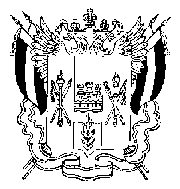 АДМИНИСТРАЦИЯ КРАСНООКТЯБРЬСКОГО СЕЛЬСКОГО ПОСЕЛЕНИЯВЕСЁЛОВСКОГО РАЙОНА РОСТОВСКОЙ ОБЛАСТИ ПОСТАНОВЛЕНИЕ«22» декабря 2015 года                     №  153                       х.Красный ОктябрьОб утверждении административного регламента по предоставлению муниципальной услуги  «Предоставление земельного участка, находящегося в муниципальной собственности или государственная собственность на который не разграничена, в аренду без проведения торгов»В соответствии с Земельным кодексом Российской Федерации, Федеральным законом  от 6 октября 2003 года №131-ФЗ «Об общих принципах организации местного самоуправления в Российской Федерации», Федеральным законом от 27 июля 2010 года № 210-ФЗ «Об организации предоставления государственных и муниципальных услуг», протоколом заседания комиссии по повышению качества и доступности предоставления государственных и муниципальных услуг и организации межведомственного взаимодействия в Ростовской области от 17.07.2015 №2,  руководствуясь Уставом муниципального образования «Краснооктябрьское сельское поселение», Администрация Краснооктябрьского сельского поселенияПОСТАНОВЛЯЕТ:1. Утвердить Административный регламент по предоставлению муниципальной услуги «Предоставление земельного участка, находящегося в муниципальной собственности или государственная собственность на который не разграничена, в аренду без проведения торгов».2. Обеспечить размещение утвержденного административного регламента на официальном сайте  Администрации Краснооктябрьского сельского поселения.3. Постановления Администрации Краснооктябрьского сельского поселения от 27.12.2013 № 213  «Об утверждении Административного регламента по предоставлению муниципальной услуги «Заключение договоров аренды земельных участков, находящихся в муниципальной собственности, или земельных участков, государственная собственность на которые не разграничена, на новый срок», от 10.12.2014 № 97 «О внесении изменения в Постановление Администрации Краснооктябрьского сельского поселения от 27.12.2013 № 213 «Об утверждении Административного регламента по предоставлению муниципальной услуги «Заключение договоров аренды земельных участков, находящихся в муниципальной собственности, или земельных участков, государственная собственность на которые не разграничена, на новый срок»  считать утратившим силу. 4. Контроль  выполнения настоящего постановления  оставляю за собой.Глава Краснооктябрьского сельского поселения                                                                                             И.А.Боцукова               УТВЕРЖДЕН            постановлением  Администрации                      Краснооктябрьского сельского                     поселения от 22.12. 2015 №  153АДМИНИСТРАТИВНЫЙ  РЕГЛАМЕНТпо предоставлению муниципальной услуги «Предоставление земельного участка, находящегося в муниципальной собственности или государственная собственность на который не разграничена, в аренду без проведения торгов»Глава 1. ОБЩИЕ ПОЛОЖЕНИЯСтатья 1. Цели и предмет административного регламента.     1. Настоящий административный регламент разработан в целях повышения качества предоставления и доступности муниципальной услуги «Предоставление земельного участка, находящегося в муниципальной собственности или государственная собственность на который не разграничена, в аренду без проведения торгов» и создания комфортных условий для ее получения.     2. Настоящий административный регламент определяет порядок, сроки и последовательность действий, организацию работы Администрации Краснооктябрьского сельского поселения.    3. Предметом настоящего административного регламента является муниципальная услуга предоставлению земельных участков без торгов.   Статья 2. Основные понятия, используемые в административном регламенте.      В настоящем административном регламенте используются следующие основные понятия:     1. Муниципальная услуга, предоставляемая органом местного самоуправления (далее - муниципальная услуга) - деятельность по реализации функций органа местного самоуправления (далее - орган, предоставляющий муниципальные услуги), которая осуществляется по запросам заявителей в пределах полномочий органа, предоставляющего муниципальные услуги, по решению вопросов местного значения, установленных в соответствии с Федеральным законом от 6 октября 2003 года № 131-ФЗ «Об общих принципах организации местного самоуправления в Российской Федерации», Уставами муниципальных образований и переданными полномочиями сельскими поселениями Веселовского  района.     2. Заявитель - физическое или юридическое лицо либо их уполномоченные представители, обратившиеся в орган, предоставляющий муниципальные услуги, с запросом о предоставлении муниципальной услуги, выраженным в письменной форме.     3. Административный регламент - нормативный правовой акт, устанавливающий порядок предоставления муниципальной услуги и стандарт предоставления муниципальной услуги;     4. Предоставление муниципальных услуг в электронной форме - предоставление муниципальных услуг с использованием информационно-телекоммуникационных технологий, в том числе с использованием портала услуг, многофункциональных центров, универсальной электронной карты и других средств, включая осуществление  в рамках такого предоставления электронного взаимодействия между государственными органами, органами местного самоуправления, организациями и заявителями;Глава 2. СТАНДАРТ ПРЕДОСТАВЛЕНИЯ МУНИЦИПАЛЬНОЙ УСЛУГИ.      Статья 3.  Наименование муниципальной услугиМуниципальная услуга ««Предоставление земельного участка, находящегося в муниципальной собственности или государственная собственность на который не разграничена, в аренду без проведения торгов»» предоставляемая на территории Веселовского района Ростовской области из земель, находящихся в муниципальной собственности.Статья 4.   Наименование органа, предоставляющего муниципальную услугу и                                                                                       организации, участвующие в предоставлении муниципальной услуги.Муниципальная услуга предоставляется Администрацией Краснооктябрьского сельского поселения, непосредственно специалистом по земельным и имущественным отношениям Администрации Краснооктябрьского сельского поселения (далее – специалист Администрации).В предоставлении муниципальной услуги может быть задействовано Муниципальное автономное учреждение Веселовского района «Многофункциональный центр по предоставлению государственных и муниципальных услуг» (далее-МФЦ);В целях получения документов, необходимых для предоставления муниципальной услуги осуществляется взаимодействие с:            1.Территориальным органом Федеральной налоговой службы по вопросам информационного взаимодействия;            2. Территориальным органом Федеральной службы государственной регистрации, кадастра и картографии по вопросам получения сведений и внесения изменений в государственный кадастр недвижимости, а также по вопросам информационного взаимодействия;            3.Иными органами и организациями, имеющими сведения, необходимые для предоставления муниципальной услуги; Для получения услуги, граждане или юридические лица обращаются в Администрацию Краснооктябрьского сельского поселения или в МФЦ с заявлением о предоставлении земельного участка, находящегося в муниципальной собственности или государственная собственность на которые не разграничена, в аренду без проведения торгов. К заявлению прилагаются оригиналы и заверенные копии документов, являющиеся приложением к заявлению.Администрация Краснооктябрьского сельского поселения не вправе требовать от заявителя представления документов, которые находятся в их распоряжении, распоряжении иных государственных органов, органов местного самоуправления либо подведомственных государственным органам или органам местного самоуправления организаций в соответствии с нормативными правовыми актами Российской Федерации, нормативными правовыми актами субъектов Российской Федерации, муниципальными правовыми актами, за исключением, если такие документы включены в перечень необходимых и обязательных.Статья 5.                  Сведения о конечном результате предоставления                                               муниципальной услуги	5.1. Результатом предоставления муниципальной услуги является:              -договор аренды земельного участка;            - принятие решения об отказе в предоставлении земельного участка в силу оснований, установленных действующим законодательством;            - принятие решения о возврате принятого пакета документов в случае нарушения порядка обращения, установленного настоящим административным регламентом;5.2. Процедура предоставления услуги завершается путем получения заявителем  следующих документов:- договора аренды земельного участка;            - уведомления об отказе в предоставлении муниципальной услуги (приложение № 4).Статья 6.                Срок предоставления муниципальной услуги          6.1. Срок предоставления услуги составляет 30 календарных дней. В случае если решение о предварительном согласовании предоставления земельного участка не принималось при предоставлении земельного участка гражданам для индивидуального жилищного строительства, ведения личного подсобного хозяйства в границах населенного пункта, садоводства, дачного хозяйства, гражданам и крестьянским (фермерским) хозяйствам для осуществления крестьянским (фермерским) хозяйством его деятельности – не более 67 дней, в том числе: 1. 30 дней на: - опубликование извещения о предоставлении земельного участка для указанных целей или- принятие решения об отказе в предоставлении земельного участка в соответствии со статьей 39.16 Земельного кодекса РФ.2.1. Если не было альтернативных заявлений: 30 дней со дня опубликования извещения –подготовка проекта договора купли-продажи земельного участка в трех экземплярах, их подписание и направление заявителю2.2. Если поступили альтернативные заявления:7 дней с момента поступления таких заявлений – принятие решения об отказе в предоставлении земельного участка обратившемуся лицу и о проведении аукциона.    Статья 7.      Нормативно правовые акты, регулирующие предоставлениемуниципальной услугиПредоставление муниципальной услуги регулируется и осуществляется в соответствии с:-Земельным кодексом от 25.10.2001 №136-ФЗ (ст.39.3, 39.14, 39.17, 39.18);-Гражданский кодекс РФ (часть первая) от 26.01.1996 №14-ФЗ ;-Федеральным законом от 25.10.2001 №137-ФЗ «О введении в действие Земельного кодекса РФ»;-Федеральным законом от 27.07.2010  №210-ФЗ «Об организации предоставления государственных и муниципальных услуг» (пункт 3 статьи 7 );-Приказ Минэкономразвития России от 12.01.2015 №1 «Об утверждении перечня документов, подтверждающих право заявителя на приобретение земельного участка без проведения торгов»Статья 8.                      Перечень документов, необходимых для получениямуниципальной услуги «Предоставление земельного участка, находящегося в муниципальной собственности или государственная собственность на который не разграничена, в аренду без проведения торгов»	8.1. Для получения муниципальной услуги, граждане или юридические лица, обращаются в Администрацию Краснооктябрьского сельского поселения или в МФЦ с заявлением по форме согласно приложению к настоящему административному регламенту (далее - Заявление) (Приложение №3) с приложением всех необходимых документов, предусмотренных действующим законодательством и настоящим административным регламентом. Заявление должно быть подписано заявителем (уполномоченным представителем заявителя). От имени юридического лица заявление подписывается уполномоченным должностным лицом.Для оказания муниципальной услуги «Предоставление земельного участка, находящегося в муниципальной собственности или государственная собственность на который не разграничена, в аренду без проведения торгов»  необходимы следующие документы:1.Заявление - оригинал.2.Документ, удостоверяющий личность заявителя или представителя заявителя;2.1.Паспорт гражданина Российской Федерации, удостоверяющий личность гражданина Российской Федерации на территории Российской Федерации (для граждан Российской Федерации)-копия при предъявлении оригинала;2.2.Временное удостоверение личности (для граждан Российской Федерации);2.3.Паспорт гражданина иностранного государства, легализованный на территории Российской Федерации (для иностранных граждан)-копия при предъявлении оригинала;2.4.Разрешение на временное проживание (для лиц без гражданства)2.5.Вид на жительство (для лиц без гражданства)2.6.Удостоверение беженца в Российской Федерации (для беженцев)2.7.Свидетельство о рассмотрении ходатайства о признании беженцем на территории Российской Федерации (для беженцев)2.8.Свидетельство о предоставлении временного убежища на территории Российской Федерации.3.Документ, удостоверяющий права (полномочия) представителя физического или юридического лица, если с заявлением обращается представитель заявителя - копия при предъявлении оригинала;3.1.Для представителей физического лица:3.1.1.Доверенность, оформленная в установленном законом порядке, на предоставление интересов заявителя;3.1.2.Свидетельство о рождении;3.1.3.Свидетельство об усыновлении;3.1.4.Акт органа опеки и попечительства о назначении опекуна или попечителя. 3.2.Для представителей юридических лиц:3.2.1.Доверенность, оформленная в установленном законом порядке, на представление интересов заявителя;3.2.2.Определение арбитражного суда о введении внешнего управления и назначении внешнего управляющего (для организации, в отношении которой введена процедура внешнего.4. Заверенный перевод на русский язык документов о государственной регистрации юридического лица в соответствии с законодательством иностранного государства (в случае если заявителем является иностранное юридическое лицо) – копия при предъявлении оригинала.5.Документ, подтверждающие право заявителя на приобретение земельного участка без проведения торгов – копия при предъявлении оригинала:5.1.Для предоставления земельного участка юридическим лицам в соответствии с указом или распоряжением Президента Российской Федерации:5.1.1.Указ или распоряжение Президента Российской Федерации.5.1.2.1.Выписка из ЕГРП о правах на приобретаемый земельный участок или5.1.2.2.Уведомление об отсутствии в ЕГРП запрашиваемых сведений о зарегистрированных правах на указанный земельный участок.5.1.3.1. Кадастровый паспорт испрашиваемого земельного участка, либо5.1.3.2. Кадастровая выписка об испрашиваемом земельном участке5.1.4.Выписка из ЕГРЮЛ о юридическом лице.5.2.Для предоставления земельного участка юридическим лицам в соответствии с распоряжением Правительства Российской Федерации для размещения объектов социально-культурного назначения, реализации масштабных инвестиционных проектов при условии соответствия указанных объектов, инвестиционных проектов критериям, установленным Правительством Российской Федерации :5.2.1.Распоряжение Правительства Российской Федерации5.2.2.1.Выписка из ЕГРП о правах на приобретаемый земельный участок или5.2.2.2.Уведомление об отсутствии в ЕГРП запрашиваемых сведений о зарегистрированных правах на указанный земельный участок.5.2.3.1. Кадастровый паспорт испрашиваемого земельного участка, либо5.2.3.2. Кадастровая выписка об испрашиваемом земельном участке5.2.4.Выписка из ЕГРЮЛ о юридическом лице.5.3.Для предоставления земельного участка юридическим лицам в соответствии с распоряжением высшего должностного лица субъекта Российской Федерации для размещения объектов социально-культурного и коммунально-бытового назначения, реализации масштабных инвестиционных проектов при условии соответствия указанных объектов, инвестиционных проектов критериям, установленным законами субъектов Российской Федерации:5.3.1.Распоряжение высшего должностного лица субъекта Российской Федерации.5.3.2.1.Выписка из ЕГРП о правах на приобретаемый земельный участок или5.3.2.2.Уведомление об отсутствии в ЕГРП запрашиваемых сведений о зарегистрированных правах на указанный земельный участок.5.3.3.1. Кадастровый паспорт испрашиваемого земельного участка, либо5.3.3.2. Кадастровая выписка об испрашиваемом земельном участке5.3.4.Выписка из ЕГРЮЛ о юридическом лице.5.4.Для предоставления земельного участка для выполнения международных обязательств Российской Федерации:5.4.1.Договор, соглашение или иной документ, предусматривающий выполнение международных обязательств – копия при предъявлении оригинала.5.4.2.1.Выписка из ЕГРП о правах на приобретаемый земельный участок или5.4.2.2.Уведомление об отсутствии в ЕГРП запрашиваемых сведений о зарегистрированных правах на указанный земельный участок.5.4.3.1. Кадастровый паспорт испрашиваемого земельного участка, либо5.4.3.2. Кадастровая выписка об испрашиваемом земельном участке5.4.4.Выписка из ЕГРЮЛ о юридическом лице.5.5.Для предоставления земельного участка юридическим лицам для размещения объектов, предназначенных для обеспечения электро-, тепло-, газо- и водоснабжения, водоотведения, связи, нефтепродуктов, объектов федерального, регионального или местного назначения:5.5.1.Справка уполномоченного органа об отнесении объекта к объектам регионального или местного назначения – оригинал.(Профильные региональные органы исполнительной власти (в случае объекта регионального значения), Органы местного самоуправления (в случае объекта местного значения)).5.5.2.1.Выписка из ЕГРП о правах на приобретаемый земельный участок или5.5.2.2.Уведомление об отсутствии в ЕГРП запрашиваемых сведений о зарегистрированных правах на указанный земельный участок.5.5.3.1. Кадастровый паспорт испрашиваемого земельного участка, либо5.5.3.2. Кадастровая выписка об испрашиваемом земельном участке5.5.4.Выписка из ЕГРЮЛ о юридическом лице.5.6.Для предоставления земельного участка, образованного из земельного участка, находящегося в государственной или муниципальной собственности:5.6.1.Решение органа, на основании которого образован испрашиваемый земельный участок, принятое до 01.03.2015: решение уполномоченного органа об образовании земельного участка.5.6.2.Договор аренды исходного земельного участка в случае, если такой договор заключен до вступления в силу Федерального закона от 21.07.1997 №122- ФЗ «О государственной регистрации прав на недвижимое имущество и сделок с ним».5.6.3.1.Выписка из ЕГРП о правах на приобретаемый земельный участок или5.6.3.2.Уведомление об отсутствии в ЕГРП запрашиваемых сведений о зарегистрированных правах на указанный земельный участок.5.6.4.1. Кадастровый паспорт испрашиваемого земельного участка, либо5.6.4.2. Кадастровая выписка об испрашиваемом земельном участке5.6.5.Выписка из ЕГРЮЛ о юридическом лице.5.7.Для предоставления земельного участка, образованного из земельного участка, находящегося в государственной или муниципальной собственности, предоставленного для комплексного освоения территории, лицу, с которым был заключен договор такого земельного участка:      5.7.1.Договор о комплексном освоении территории5.7.2.Утвержденный проект планировки и утвержденный проект межевания территории5.7.2.1.Кадастровый паспорт испрашиваемого земельного участка, либо5.7.2.2.Кадастровая выписка об испрашиваемом земельном участке5.7.3.1.Выписка из ЕГРП о правах на приобретаемый земельный участок или5.7.3.2.Уведомление об отсутствии в ЕГРП запрашиваемых сведений о зарегистрированных правах на указанный земельный участок.5.7.4.Выписка из ЕГРЮЛ о юридическом лице, являющемся заявителем.5.8.Для предоставления земельного участка, образованного из земельного участка, предоставленного некоммерческой организации, созданной гражданами, для комплексного освоения в целях индивидуального жилищного строительства, за исключением земельных участков, отнесенных к имуществу общего пользования, членам данной некоммерческой организации:5.8.1. Договор о комплексном освоении территории5.8.2.Документ, подтверждающий членство заявителя в некоммерческой организации: выписка из протокола общего собрания некоммерческой организации (о принятии в члены некоммерческой организации)5.8.3.Решение общего собрания членов некоммерческой организации о распределении испрашиваемого земельного участка заявителю: выписка из протокола общего собрания некоммерческой организации (о распределении земельного участка заявителю).5.8.4.Утвержданный проект планировки и утвержденный проект межевания территории.5.8.5.1.Кадастровый паспорт испрашиваемого земельного участка либо5.8.5.2.Кадастровая выписка об испрашиваемом земельном участке5.8.6.1.Выписка из ЕГРП о правах на приобретаемый земельный участок или5.8.6.2.Уведомление об отсутствии в ЕГРП сведений о зарегистрированных правах на указанный земельный участок.5.8.7.Выписка из ЕГРЮЛ о юридическом лице.5.9.Для предоставления земельного участка, образованного из земельного участка, предоставленного некоммерческой организации, созданной гражданами, для комплексного освоения территории в целях индивидуального жилищного строительства, за исключением земельных участков, отнесенных к имуществу общего пользования, некоммерческой организации, если это предусмотрено решением общего собрания членов данной некоммерческой организации:5.9.1.Договор о комплексном освоении территории5.9.2.Решение органа некоммерческой организации о приобретении земельного участка заявителю: Выписка из протокола общего собрания некоммерческой организации (о приобретении земельного участка).5.9.3. Утвержденный проект межевания территории или 5.9.4.1..Кадастровый паспорт испрашиваемого земельного участка либо5.9.4.2.Кадастровая выписка об испрашиваемом земельном участке.5.9.5.1.Выписка из ЕГРП о правах на приобретаемый земельный участок или5.9.5.2.Уведомление об отсутствии в ЕГРП запрашиваемых сведений о зарегистрированных правах на указанный земельный участок.5.9.6.Выписка из ЕГРЮЛ о юридическом лице.5.10.Для предоставления земельного участка, образованного из земельного участка, предоставленного некоммерческой организации, созданной гражданами, для ведения садоводства, огородничества, дачного хозяйства, за исключением земельных участков, отнесенных к имуществу общего пользования, членам данной некоммерческой организации : 5.10.1.Решение уполномоченного органа о предоставлении земельного участка некоммерческой организации для садоводства, огородничества, дачного хозяйства, за исключением случаев, если такое право зарегистрировано в ЕГРП :5.10.1.1.Государственный акт о праве пожизненного наследуемого владения земельным участком (праве постоянного (бессрочного) пользования земельным участком) (выданный исполнительным комитетом Совета народных депутатов)5.10.1.2.Свидетельство о праве постоянного (бессрочно) пользования землей (выданное земельным комитетом, исполнительным органом сельского   (поселкового) Совета народных депутатов.5.10.1.3. Договор аренды земельного участка, заключенный до момента создания Учреждения юстиции по государственной регистрации прав на недвижимое имущество и сделок с ним на территории Ростовской области (выданный земельным комитетом, администрацией МО),5.10.1.4.Решение исполнительного комитета о предоставлении земельного участка (выданное исполнительным комитетом Совета народных депутатов)5.10.1.5.Акт органа местного самоуправления о предоставлении земельного участка, переданный на постоянное хранение в муниципальный архив.5.10.2.Документ, подтверждающий членство заявителя в некоммерческой организации:Выписка из протокола общего собрания (о принятии в члены некоммерческой организации).5.10.3.Решение органа некоммерческой организации о распределении земельного участка6Выписка из протокола общего собрания (о распределении земельного участка)5.10.4.Утвержденный проект межевания территории. или5.10.5.проект организации и застройки территории некоммерческого объединения 9в случае отсутствия утвержденного проекта межевания территории).5.10.6.1. Выписка из ЕГРП о правах на приобретаемый земельный участок или5.10.6.2. Уведомление об отсутствии в ЕГРП запрашиваемых сведений о зарегистрированных правах на указанный земельный участок.5.10.7.1. Кадастровый паспорт испрашиваемого земельного участка либо5.10.7.2. Кадастровая выписка об испрашиваемом земельном участке.5.10.8. 2Выписка из ЕГРЮЛ о юридическом лице.5.11.Для предоставления земельного участка, образованного в результате раздела ограниченного в обороте земельного участка, предоставленного некоммерческой организации, созданной гражданами, для ведения садоводства, огородничества, дачного хозяйства или для комплексного освоения территории в целях индивидуального жилищного строительства и отнесения к имуществу общего пользования, данной коммерческой организации:5.11.1. Документ, удостоверяющий (устанавливающий) права заявителя на испрашиваемый земельный участок, если право на такой земельный участок не зарегистрировано в ЕГРП:5.11.1.1. Государственный акт о праве пожизненного наследуемого владения земельным участком (праве постоянного (бессрочного) пользования земельным участком) (выданный исполнительным комитетом Совета народных депутатов).5.11.1.2. Свидетельство о праве постоянного (бессрочно) пользования землей (выданное земельным комитетом, исполнительным органом сельского   (поселкового) Совета народных депутатов.5.11.1.3. Договор аренды земельного участка, заключенный до момента создания Учреждения юстиции по государственной регистрации прав на недвижимое имущество и сделок с ним на территории Ростовской области (выданный земельным комитетом, администрацией МО),5.11.1.4. Решение исполнительного комитета о предоставлении земельного участка (выданное исполнительным комитетом Совета народных депутатов)5.11.1.5. Акт органа местного самоуправления о предоставлении земельного участка, переданный на постоянное хранение в муниципальный архив.5.11.2.Решение органа некоммерческой организации о приобретении земельного участка, относящегося к имуществу общего пользования:Выписка из протокола общего собрания некоммерческой организации о приобретении земельного участка, относящего к имуществу общего пользования.5.11.3.Утвержденный проект межевания территории или5.11.4.Проект организации и застройки территории некоммерческого объединения (в случае отсутствия утвержденного проекта межевания территории).5.11.5.1.Кадастровый паспорт испрашиваемого земельного участка либо5.11.5.2.Кадастровая выписка об испрашиваемом земельном участке.5.11.6.1.Выписка из ЕГРП о правах на приобретаемый земельный участок или5.11.6.2.Уведомление об отсутствии в ЕГРП запрашиваемых сведений о зарегистрированных правах на указанный земельный участок.5.11.7.Выписка из ЕГРЮЛ о юридическом лице, являющемся заявителем.5.12.Для предоставления земельного участка на котором расположены здания, сооружения, помещения в них и (или) лицам , которым эти объекты недвижимости предоставлены на праве хозяйственного ведения или в случаях, предусмотренных статьей 39.20 настоящего Кодекса, на праве оперативного управления: 5.12.1.Документ, удостоверяющий (устанавливающий) права заявителя на здание, сооружение либо помещение, если право на такое здание, сооружение, либо помещение не зарегистрировано в ЕГРП:5.12.1.1.Регистрационного удостоверение, выданное уполномоченным органом в порядке, установленном законодательством в месте его издания до момента создания Учреждения юстиции по государственной регистрации права на недвижимое имущество и сделок с ним на территории Ростовской области (выданное организациями технической инвентаризации), 5.12.1.2.Договор купли-продажи (удостоверенный нотариусом),5.12.1.3.Договор дарения (удостоверенный нотариусом),5.12.1.4.Договор мены (удостоверенный нотариусом),5.12.1.5.Договор ренты (удостоверенный нотариусом),5.12.1.6.Договор пожизненного содержания с иждивением (удостоверенный нотариусом),5.12.1.7.Решение суда о признании права на объект,5.12.1.8.Свидетельство о праве на наследство по закону (выданное нотариусом),5.12.1.9.Свидетельство о праве на наследство по завещанию (выданное нотариусом).5.12.1.10.Решение уполномоченного органа о закреплении объекта недвижимости на праве хозяйственного ведения или оперативного управления (принятое до вступления в силу Федерального закона от 21.07.1997 №122-ФЗ «О государственной регистрации прав на недвижимое имущество и сделок с ним»).5.12.2.Документ, удостоверяющий (устанавливающий) права заявителя на испрашиваемый земельный участок, если право на такой земельный участок не зарегистрировано в ЕГРП:     5.12.2.1.Государственный акт на право пожизненного наследуемого владения (право постоянного (бессрочного) пользования землей (выданный исполнительным комитетом Совета народных депутатов),5.12.2.2.Договор на передачу земельного участка в постоянное (бессрочное) пользование (выданный исполнительным комитетом Совета народных депутатов),5.12.2.4.Свидетельство о праве постоянного (бессрочного) пользования землей (выданное земельным комитетом, исполнительным органом сельского (поселкового) Совета народных депутатов),5.12.2.5.Договор аренды земельного участка, заключенный до момента создания Учреждения юстиции по государственной регистрации прав на недвижимое имущество и сделок с ним на территории Ростовской области (выданный земельным комитетом, администрацией МО),5.12.2.6.Типовой договор о предоставлении в бессрочное пользование земельного участка под строительство индивидуального жилого дома на праве личной собственности (выданный исполнительным комитетом Совета народных депутатов),5.12.2.7.Решение суда.5.12.3.Сообщение заявителя (заявителей) содержащее перечень всех зданий, сооружений, расположенных на испрашиваемом земельном участке, с указанием их кадастровых (условных, инвентарных), номеров и адресных ориентиров.5.12.4.1.Кадастровый паспорт испрашиваемого земельного участка либо5.12.4.2.Кадастровая выписка об испрашиваемом земельном участке.5.12.5.1.Выписка из ЕГРП о правах на приобретаемый земельный участок.5.12.5.2.Выписка из ЕГРП о правах на объекты недвижимого имущества, расположенные на земельном участке или5.12.5.3. Уведомление об отсутствии в ЕГРП запрашиваемых сведений о зарегистрированных правах на указанный земельный участок.5.12.6.Выписка из ЕГРЮЛ о юридическом лице, являющемся заявителем.5.12.7.Документы, подтверждающие отнесение заявителя к категории лиц, освобожденных от уплаты земельного налога.5.13.Для предоставления земельного участка, на котором расположены объекты незавершенного строительства, однократно для завершения из строительства собственникам объектам незавершенного строительства:5.13.1.Документ, удостоверяющий (устанавливающий) права заявителя на здание, сооружение, если право на такое здание, сооружение, не зарегистрировано в ЕГРП:5.13.1.1.Договор купли-продажи (удостоверенный нотариусом).      5.13.2.Документы, удостоверяющие (устанавливающие) права заявителя на испрашиваемый земельный участок, если право на такой земельный участок не зарегистрировано в ЕГРП:5.13.2.1. Договор аренды земельного участка, заключенный до момента создания Учреждения юстиции по государственной регистрации прав на недвижимое имущество и сделок с ним на территории Ростовской области (выданный земельным комитетом, администрацией МО),5.13.3. Сообщение заявителя (заявителей) содержащее перечень всех зданий, сооружений, расположенных на испрашиваемом земельном участке, с указанием их кадастровых (условных, инвентарных), номеров и адресных ориентиров.5.13.4.1.Кадастровый паспорт испрашиваемого земельного участка либо5.13.4.2.Кадастровая выписка об испрашиваемом земельном участке.5.13.5.1.Выписка из ЕГРП о правах на приобретаемый земельный участок.5.13.5.2.Выписка из ЕГРП о правах на объекты недвижимого имущества, расположенные на земельном участке или5.13.5.3. Уведомление об отсутствии в ЕГРП запрашиваемых сведений о зарегистрированных правах на указанный земельный участок.5.13.6.Выписка из ЕГРЮЛ о юридическом лице, являющемся заявителем.5.14. Для предоставления земельного участка, находящегося в постоянном (бессрочном) пользовании юридических лиц, этим землепользователям, за исключением:1.органов государственной власти о органов местного самоуправления42.государственных муниципальных учреждений (бюджетных, казенных, автономных);3.казенных предприятий;4.центров исторического наследия президентов Российской Федерации, прекративших исполнения своих полномочий:    5.14.1.Документы, удостоверяющие (устанавливающие) права заявителя на испрашиваемый земельный участок, если право на такой земельный участок не зарегистрировано в ЕГРП:   5.14.1.1. Государственный акт на право пожизненного наследуемого владения (право постоянного (бессрочного) пользования землей (выданный исполнительным комитетом Совета народных депутатов),   5.14.1.2. Свидетельство о праве постоянного (бессрочного) пользования землей (выданное земельным комитетом, исполнительным органом сельского (поселкового) Совета народных депутатов),  5.14.1.3. Решение исполнительного комитета о предоставлении земельного участка (выданное исполнительным комитетом Совета народных депутатов)  5.14.1.4. Акт органа местного самоуправления о предоставлении земельного участка, переданный на постоянное хранение в муниципальный архив.5.14.2.1. Выписка  из ЕГРП о правах на приобретаемый земельный участок или5.14.2.2. Уведомление об отсутствии в ЕГРП запрашиваемых сведений о зарегистрированных правах на указанный земельный участок5.14.3.1.Кадастровый паспорт испрашиваемого земельного участка либо5.14.3.2.Кадастровая выписка об испрашиваемом земельном участке.5.14.4.Выписка из ЕГРЮЛ о юридическом лице, являющемся заявителем..5.15.Для предоставления земельного участка находящегося в муниципальной собственности и выделенного в счет земельных долей, находящихся в муниципальной собственности, крестьянскому (фермерскому) хозяйству или сельскохозяйственной организации:      5.15.1.1. Выписка  из ЕГРП о правах на приобретаемый земельный участок или      5.15.1.2. Уведомление об отсутствии в ЕГРП запрашиваемых сведений о зарегистрированных правах на указанный земельный участок5.15.2.1.Кадастровый паспорт испрашиваемого земельного участка либо5.15.2.2.Кадастровая выписка об испрашиваемом земельном участке.5.15.3.Выписка из ЕГРЮЛ о юридическом лице, являющемся заявителем.5.15.4.Выписка из ЕГРИП об индивидуальном предпринимателе.5.16.Для предоставления земельного участка, образованного в границах застроенной территории, лицу, с которым заключен договор о развитии застроенной территории:5.16.1.Договор о развитии застроенной территории.      5.16.2.1.Выписка  из ЕГРП о правах на приобретаемый земельный участок или      5.16.2.2. Уведомление об отсутствии в ЕГРП запрашиваемых сведений о зарегистрированных правах на указанный земельный участок5.16.3.1.Кадастровый паспорт испрашиваемого земельного участка либо5.16.3.2.Кадастровая выписка об испрашиваемом земельном участке.5.16.4.Выписка из ЕГРЮЛ о юридическом лице, являющемся заявителем.5.16.5.Утвержденный проект планировки и утвержденный проект межевания территории.5.17.Для предоставления земельного участка, для освоения территории в целях строительства жилья экономического класса юридическому лицу, заключившему договор об освоении территории в целях строительства жилья экономического класса:5.17.1.Договор об освоении территории в целях строительства жилья экономического класса.      5.17.2.1.Выписка  из ЕГРП о правах на приобретаемый земельный участок или      5.17.2.2. Уведомление об отсутствии в ЕГРП запрашиваемых сведений о зарегистрированных правах на указанный земельный участок5.17.3.1.Кадастровый паспорт испрашиваемого земельного участка либо5.17.3.2.Кадастровая выписка об испрашиваемом земельном участке.5.17.4.Выписка из ЕГРЮЛ о юридическом лице, являющемся заявителем.5.17.5.Утвержденный проект планировки и утвержденный проект межевания территории.5.18.Для предоставления земельного участка, для комплексного освоения территории в целях строительства жилья экономического класса юридическому лицу, заключившему договор о комплексном освоении территории в целях строительства жилья экономического класса:5.18.1.Договор о комплексном освоении территории в целях строительства жилья экономического класса.      5.18.2.1.Выписка  из ЕГРП о правах на приобретаемый земельный участок или      5.18.2.2. Уведомление об отсутствии в ЕГРП запрашиваемых сведений о зарегистрированных правах на указанный земельный участок5.18.3.1.Кадастровый паспорт испрашиваемого земельного участка либо5.17.3.2.Кадастровая выписка об испрашиваемом земельном участке.5.18.4.Выписка из ЕГРЮЛ о юридическом лице, являющемся заявителем.5.18.5.Утвержденный проект планировки и утвержденный проект межевания территории.5.19.Для предоставления земельного участка гражданам имеющим право на первоочередное или внеочередное приобретение земельных участков в соответствии с федеральными законами, законами субъектов Российской Федерации:5.19.1.Выданный уполномоченным органом документ, подтверждающий принадлежность гражданина к категории граждан, обладающих правом на первоочередное или внеочередное приобретение земельных участков – копия при предъявлении оригинала:5.19.1.1.Для инвалидов и семей, имеющих в своем составе инвалидов (ст.17 ФЗ от 24.11.1995 №181-ФЗ «О социальной защите инвалидов в РФ»;5.19.1.1.1.Справка, подтверждающая факт установления инвалидности.5.19.1.2.Для граждан, получивших или перенесших лучевую болезнь, другие заболевания, и инвалидов в следствии чернобыльской катастрофы, нуждающихся в улучшении жилищных условий 9ст.14 Федерального закона от 15.05.1991 №1244-1 «О социальной защите граждан, подвергшихся воздействию радиации в следствии катастрофы на Чернобыльской АЭС»).5.19.1.2.1.Удостоверение получившего или перенесшего лучевую болезнь и другие заболевания, связанные с радиационным воздействием в следствии катастрофы на Чернобыльской АЭС; ставшего инвалидом.5.19.1.3.Для граждан эвакуированных (переселенных) из зоны отчуждения 9ст.17 Федерального закона от 15.05.1991 №1244-1 «О социальной защите граждан, подвергшихся воздействию радиации в следствии катастрофы на Чернобыльской АЭС».5.19.1.3.1.Удостоверение участника ликвидации катастрофы на Чернобыльской АЭС.5.19.1.4.Для граждан , подвергшихся радиационному воздействию в следствии ядерных испытаний на Семипалатинском полигоне, нуждающихся в улучшении жилищных условий (ст.2 Федерального закона от 10.01.2002 №2-ФЗ «О социальных гарантиям гражданам, подвергшимся радиационному воздействию в следствии ядерных испытаний на Семипалатинском полигоне».5.19.1.4.1.Удостоверение участника ядерных испытаний на Семипалатинском полигоне.5.19.1.5.Для граждан (в том числе временно направленных или командированных), включая военнослужащих и военнообязанных, призванных на специальные сборы, лиц начальствующего и рядового состава органов внутренних дел, органов государственной безопасности, органов гражданской обороны, принимавших в 1957-1958 годах непосредственное участие в работах по ликвидации последствий аварии в 1957 году на производственном объединении «Маяк» (в соответствии с п.1 ст.1. Федерального закона  от 26.11.1998 №175-ФЗ).5.19.1.5.1.Удостоверение участника ликвидации последствий аварии в 1957 году на производственном объединении «Маяк» и сбросов радиационных отходов в реку Теча.      5.19.2.1.Выписка  из ЕГРП о правах на приобретаемый земельный участок или      5.19.2.2. Уведомление об отсутствии в ЕГРП запрашиваемых сведений о зарегистрированных правах на указанный земельный участок5.19.3.1.Кадастровый паспорт испрашиваемого земельного участка либо5.19.3.2.Кадастровая выписка об испрашиваемом земельном участке.5.20.Для предоставления земельного участка гражданам, для индивидуального жилищного строительства, ведения личного подсобного хозяйства в границах населенного пункта, садоводства, дачного хозяйства, граждан и крестьянским (фермерским) хозяйствам для осуществления крестьянским (фермерским) хозяйством его деятельности в соответствии со ст.39.18 ЗК РФ:5.20.1.Решение уполномоченного органа о предварительном согласовании предоставления земельного участка (в случаях если ранее проводилось предварительное согласование)5.20.2.1.Кадастровый паспорт испрашиваемого земельного участка либо5.20.2.2.Кадастровая выписка об испрашиваемом земельном участке.5.20.3.1.Выписка из ЕГРП о правах на приобретаемый земельный участок или5.20.3.2.Уведомление об отсутствии  в ЕГРП запрашиваемых сведений о запланированных правах на указанный земельный участок.5.21.Для предоставления земельного участка взамен земельного участка, предоставленного гражданину или юридическому лицу на праве аренды и изымаемого для государственных нужд:5.21.1.1.Соглашение об изъятии земельного участка для государственных нужд или – копия при предъявлении оригинала.5.21.1.2.Решение суда, на основании которого земельный участок изъят для государственных и муниципальных нужд – копия.      5.21.2.1.Выписка  из ЕГРП о правах на приобретаемый земельный участок или      5.21.2.2. Уведомление об отсутствии в ЕГРП запрашиваемых сведений о зарегистрированных правах на указанный земельный участок5.21.3.1.Кадастровый паспорт испрашиваемого земельного участка либо5.21.3.2.Кадастровая выписка об испрашиваемом земельном участке.5.21.4.Выписка из ЕГРЮЛ о юридическом лице, являющемся заявителем.5.22.Для предоставления земельного участка религиозным организациям для осуществления сельскохозяйственного производства на территории, определенной в соответствии с законом субъектов РФ:      5.22.1.1.Выписка  из ЕГРП о правах на приобретаемый земельный участок или      5.22.1.2. Уведомление об отсутствии в ЕГРП запрашиваемых сведений о зарегистрированных правах на указанный земельный участок5.22.2.1.Кадастровый паспорт испрашиваемого земельного участка либо5.22.2.2.Кадастровая выписка об испрашиваемом земельном участке.5.22.3.Выписка из ЕГРЮЛ о юридическом лице, являющемся заявителем.5.23.Для предоставления земельного участка казачьим обществам, внесенным в государственный реестр казачьих обществ в РФ для осуществления сельскохозяйственного производства, сохранения и развития традиционного образа жизни и хозяйствования казачьих обществ на территории, определенной в соответствии с законами субъектов РФ:5.23.1.Свидетельство о внесении казачьего общества в государственный реестр казачьих обществ в РФ (Министерство юстиции РФ).     5.23.2.1.Выписка  из ЕГРП о правах на приобретаемый земельный участок или      5.23.2.2. Уведомление об отсутствии в ЕГРП запрашиваемых сведений о зарегистрированных правах на указанный земельный участок5.23.3.1.Кадастровый паспорт испрашиваемого земельного участка либо5.23.3.2.Кадастровая выписка об испрашиваемом земельном участке.5.24.4.Выписка из ЕГРЮЛ о юридическом лице, являющемся заявителем.5.24 Для предоставления земельного участка лицу, которое в соответствии с настоящим кодексом имеет право на приобретение в аренду земельного участка, находящегося в муниципальной собственности или в государственной собственности, без проведения торгов, в том числе бесплатно, если такой земельный участок зарезервирован для государственных или муниципальных нужд либо ограниченных в обороте:5.21.1.Документ, подтверждающий право заявителя на предоставление земельного участка в аренду без торгов. – копия при предъявлении оригинала5.24.1.1.Для лиц, с которыми заключен договор о комплексном.5.24.1.1.1.Договор о комплексном освоении территории5.24.1.1.2.1. Кадастровый паспорт испрашиваемого земельного участка либо5.24.1.1.2.2. Кадастровая выписка об испрашиваемом земельном участке.5.24.1.1.3.1. Выписка  из ЕГРП о правах на приобретаемый земельный участок или5.24.1.1.3.2.Уведомление об отсутствии в ЕГРП запрашиваемых сведений о зарегистрированных правах на указанный земельный участок5.24.1.1.4.Выписка из ЕГРЮЛ о юридическом лице, являющемся заявителем.5.24.1.1.5.Утвержденный проект планировки и утвержденный проект межевания территории.5.24.1.2.Для членов некоммерческой организации, созданной гражданами, которой предоставлен земельный участок для комплексного освоения в целях индивидуально жилищного строительства:5.24.1.2.1.Документ, подтверждающий членство заявителя в некоммерческой организации:Выписка из протокола общего собрания некоммерческой организации (о принятии в члены некоммерческой организации).5.24.1.2.2.Решение органа некоммерческой организации о распределении испрашиваемого земельного участка заявителю:Выписка из протокола общего собрания некоммерческой организации (о распределении земельного участка заявителю).5.24.1.2.3.Договор о комплексном освоении территории.5.24.1.2.4.1. Кадастровый паспорт испрашиваемого земельного участка либо5.24.1.2.4.2. Кадастровая выписка об испрашиваемом земельном участке.5.24.1.2.5.1. Выписка  из ЕГРП о правах на приобретаемый земельный участок или5.24.1.2.5.2.Уведомление об отсутствии в ЕГРП запрашиваемых сведений о зарегистрированных правах на указанный земельный участок.5.24.1.2.6. Выписка из ЕГРЮЛ о юридическом лице, являющемся заявителем.5.24.1.3.Для членов некоммерческой организации, созданной гражданами, которой предоставлен земельный участок для садоводства, огородничества, дачного хозяйства:5.24.1.3.1.Документ, удостоверяющий (устанавливающий) права заявителя на испрашиваемый земельный участок не зарегистрировано в ЕГРП: решение суда – копия.5.24.1.3.2.Документ, подтверждающий членство заявителя в некоммерческой организации:Выписка из протокола общего собрания некоммерческой организации (о принятии в члены некоммерческой организации)5.24.1.3.3.Решение органа некоммерческой организации о распределении испрашиваемого земельного участка заявителю:Выписка из протокола общего собрания некоммерческой организации (о распределении земельного участка заявителю).5.24.1.3.4.1.Утвержденный проект межевания территории или5.24.1.3.4.2.Проект организации и застройки территории некоммерческого объединения (в случае отсутствия утвержденного проекта межевания территории).5.24.1.3.5.1. Кадастровый паспорт испрашиваемого земельного участка либо5.24.1.3.5.2. Кадастровая выписка об испрашиваемом земельном участке.5.24.1.3.6.1. Выписка  из ЕГРП о правах на приобретаемый земельный участок или5.24.1.3.6.2.Уведомление об отсутствии в ЕГРП запрашиваемых сведений о зарегистрированных правах на указанный земельный участок.5.24.1.3.7. Выписка из ЕГРЮЛ о юридическом лице, являющемся заявителем.5.24.1.4.Для некоммерческих организаций, созданных гражданами, которым предоставлен земельный участок для комплексного освоения территории в целях индивидуального жилищного строительства:5.24.1.4.1.Решение органа некоммерческой организации о приобретении земельного участка, относящегося к имуществу общего пользования: Выписка из протокола общего собрания некоммерческой организации о приобретении земельного участка, относящегося к имуществу общего пользования.5.24.1.4.2.Договор о комплексном освоении территории.5.24.1.4.3.1. Кадастровый паспорт испрашиваемого земельного участка либо5.24.1.4.3.2. Кадастровая выписка об испрашиваемом земельном участке.5.24.1.4.4.1. Выписка  из ЕГРП о правах на приобретаемый земельный участок или5.24.1.4.4.2.Уведомление об отсутствии в ЕГРП запрашиваемых сведений о зарегистрированных правах на указанный земельный участок.5.24.1.4.5. Выписка из ЕГРЮЛ5.24.1.5.Для юридических лиц, которым предоставлен земельный участок для ведения дачного хозяйства:5.24.1.5.1.Решение органа юридического лица о приобретении земельного участка, относящегося к имуществу общего пользования:Выписка из протокола общего собрания некоммерческой организации о приобретении земельного участка, относящегося к имуществу общего пользования.5.24.1.5.2.Документ, удостоверяющий (устанавливающий) права заявителя на испрашиваемый земельный участок, если право на такой земельный участок не зарегистрировано в ЕГРП6 Решение суда.5.24.1,5.3.1.Утвержденный проект межевания территории  или 5.24.1.5.3.2.Проект организации и застройки территории некоммерческого объединения (в случае отсутствия утвержденного проекта межевания территории).5.24.1.5.4.1. Кадастровый паспорт испрашиваемого земельного участка либо5.24.1.5.4.2. Кадастровая выписка об испрашиваемом земельном участке.5.24.1.5.5.1. Выписка  из ЕГРП о правах на приобретаемый земельный участок или5.24.1.5.5.2.Уведомление об отсутствии в ЕГРП запрашиваемых сведений о зарегистрированных правах на указанный земельный участок.5.24.1.5.6. Выписка из ЕГРЮЛ.5.24.1.6.Для собственников здания, сооружения либо помещения в здании, сооружении5.24.1.6.1.Документ, удостоверяющий (устанавливающий) право на здание, сооружение либо помещение, если право на такое здание, сооружение либо помещение не зарегистрировано в ЕГРП:5.24.1.6.1.1. Регистрационного удостоверение, выданное уполномоченным органом в порядке, установленном законодательством в месте его издания до момента создания Учреждения юстиции по государственной регистрации права на недвижимое имущество и сделок с ним на территории Ростовской области (выданное организациями технической инвентаризации), 5.24.1.6.1.2.Договор купли-продажи (удостоверенный нотариусом),5.24.1.6.1.3.Договор дарения (удостоверенный нотариусом),5.24.1.6.1.4.Договор мены (удостоверенный нотариусом),5.24.1.6.1.5.Договор ренты (удостоверенный нотариусом),5.24.1.6.1.6.Договор пожизненного содержания с иждивением (удостоверенный нотариусом),5.24.1.6.1.7.Решение суда о признании права на объект,5.24.1.6.1.8.Свидетельство о праве на наследство по закону (выданное нотариусом),5.24.1.6.1.9.Свидетельство о праве на наследство по завещанию (выданное нотариусом).5.24.1.6.2.Документ, удостоверяющий (устанавливающий) права заявителя на испрашиваемый земельный участок, если право на такой земельный участок не зарегистрировано в ЕГРП:     5.24.1.6.2.1.Государственный акт на право пожизненного наследуемого владения (право постоянного (бессрочного) пользования землей (выданный исполнительным комитетом Совета народных депутатов),5.24.1.6.2.2.Договор на передачу земельного участка в постоянное (бессрочное) пользование (выданный исполнительным комитетом Совета народных депутатов),5.24.1.6.2.4.Свидетельство о праве постоянного (бессрочного) пользования землей (выданное земельным комитетом, исполнительным органом сельского (поселкового) Совета народных депутатов),5.24.1.6.2.5.Договор аренды земельного участка, заключенный до момента создания Учреждения юстиции по государственной регистрации прав на недвижимое имущество и сделок с ним на территории Ростовской области (выданный земельным комитетом, администрацией МО),5.24.1.6.2.7.Типовой договор о предоставлении в бессрочное пользование земельного участка под строительство индивидуального жилого дома на праве личной собственности (выданный исполнительным комитетом Совета народных депутатов),5.24.1.6.2.8.Решение суда.5.24.1.6.3.Сообщение заявителя (заявителей) содержащее перечень всех зданий, сооружений, расположенных на испрашиваемом земельном участке, с указанием их кадастровых (условных, инвентарных), номеров и адресных ориентиров.5.24.1.6.4.1.Кадастровый паспорт испрашиваемого земельного участка либо5.24.1.6.4.2.Кадастровая выписка об испрашиваемом земельном участке.5.24.1.6.5.1.Кадастровый паспорт здания, сооружения, расположенного на испрашиваемом земельном участке или5.24.1.6.5.2.кадвастровый паспорт помещения (в случае обращения собственника помещения в здании, сооружении, расположенного на земельном участке).5.24.1.6.6.1.1.Выписка из ЕГРП о правах на приобретаемый земельный участок.5.24.1.6.6.1.2.Выписка из ЕГРП о правах на объекты недвижимого имущества, расположенные на земельном участке или5.24.1.6.6.2.Уведомление об отсутствии в ЕГРП запрашиваемых сведений о зарегистрированных правах на указанный земельный участок.5.24.1.6.7.Выписка из ЕГРЮЛ о юридическом лице, являющемся заявителем.5.24.1.6.8.Выписка из ЕГРИП об индивидуальном предпринимателе, являющемся заявителем.5.24.1.7.Для юридических лиц, использующих земельный участок на праве постоянного (бессрочного) пользования:5.24.1.7.1.Документы, удостоверяющие (устанавливающие) права заявителя на испрашиваемый земельный участок, если право на такое земельный участок не зарегистрировано в ЕГРП5.24.1.7.1.1. Государственный акт на право постоянного (бессрочного) пользования землей (выданный исполнительным комитетом Совета народных депутатов),5.24.1.7.1.2. Свидетельство о праве постоянного (бессрочного) пользования землей (выданное земельным комитетом, исполнительным органом сельского (поселкового) Совета народных депутатов).5.24.1.7.2.1. Кадастровый паспорт испрашиваемого земельного участка либо5.24.1.7.2.2. Кадастровая выписка об испрашиваемом земельном участке.5.24.1.7.3.1. Выписка из ЕГРП о правах на приобретаемый земельный участок.5.24.1.7.3.2.Уведомление об отсутствии в ЕГРП запрашиваемых сведений о зарегистрированных правах на указанный земельный участок.5.24.1.7.4. Выписка из ЕГРЮЛ о юридическом лице, являющемся заявителем.5.24.1.8.Для крестьянских (фермерских) хозяйств или сельскохозяйственных организаций, использующих земельный участок, находящийся в муниципальной собственности и выделенный в счет земельных долей, находящихся в муниципальной собственности:5.24.1.8.1.1. Кадастровый паспорт испрашиваемого земельного участка либо5.24.1.8.1.2. Кадастровая выписка об испрашиваемом земельном участке.5.24.1.8.2.1. Выписка из ЕГРП о правах на приобретаемый земельный участок5.24.1.8.2.2.Уведомление об отсутствии в ЕГРП запрашиваемых сведений о зарегистрированных правах на указанный земельный участок.5.24.1.8.3. Выписка из ЕГРЮЛ о юридическом лице, являющемся заявителем5.24.1.8.4.Выписка из ЕГРИП об индивидуальном предпринимателе.5.24.1.9.Для граждан или юридических лиц, являющихся арендатором земельного участка, предназначенного для ведения сельскохозяйственного производства5.24.1.9.1.Документы подтверждающие использование земельного участка в соответствии в Федеральным законом от 24.07.2002 №101-ФЗ «Об обороте земель сельскохозяйственного назначения»: Акт обследования земельного участка, выданный органом местного самоуправления.5.24.1.9.2.1. Кадастровый паспорт испрашиваемого земельного участка либо5.24.1.9.2.2. Кадастровая выписка об испрашиваемом земельном участке.5.24.1.9.3. Выписка из ЕГРП о правах на приобретаемый земельный участок5.24.1.9.4. Выписка из ЕГРЮЛ о юридическом лице, являющемся заявителем5.24.1.9.5.Выписка из ЕГРИП об индивидуальном предпринимателе.5.24.1.10.Для граждан подавших заявление о предоставлении земельного участка для индивидуального жилищного строительства, ведения личного подсобного хозяйства в границах населенного пункта, садоводства, дачного хозяйства,  граждан или крестьянских 9фермерских) хозяйств для осуществления их деятельности:5.24.1.10.1.1. Кадастровый паспорт испрашиваемого земельного участка либо5.24.1.10.1.2.Кадастровая выписка об испрашиваемом земельном участке.5.24.1.10.2.1.Выписка из ЕГРП о правах на приобретаемый земельный участок5.24.1.10.2.2.Уведомление об отсутствии в ЕГРП запрашиваемых сведений о зарегистрированных правах на указанный земельный участок.5.24.2.Документ подтверждающий право заявителя на предоставление земельного участка без торгов:5.24.2.1.Для лиц с которыми заключен договор о развитии застроенной территории:5.24.2.1.1.Договор о развитии застроенной территории5.24.2.1.2.1. Кадастровый паспорт испрашиваемого земельного участка либо5.24.1.1.2.2.Кадастровая выписка об испрашиваемом земельном участке.5.24.1.1.3.1.Выписка из ЕГРП о правах на приобретаемый земельный участок5.24.2.1.3.2.Уведомление об отсутствии в ЕГРП запрашиваемых сведений о зарегистрированных правах на указанный земельный участок.5.24.2.1.4.Утвержденный проект планировки и утвержденный проект межевания территории.5.24.2.1.5. Выписка из ЕГРЮЛ о юридическом лице, являющемся заявителем5.24.2.2.Для религиозных организаций, имеющих в собственности здания или сооружения религиозного или благотворительного назначения:5.24.2.2.1.Документ, удостоверяющий (устанавливающий) право на здание, сооружение либо помещение, если право на такое здание, сооружение либо помещение не зарегистрировано в ЕГРП:5.24.2.2.1.1.Регистрационного удостоверение, выданное уполномоченным органом в порядке, установленном законодательством в месте его издания до момента создания Учреждения юстиции по государственной регистрации права на недвижимое имущество и сделок с ним на территории Ростовской области (выданное организациями технической инвентаризации), 5.24.2.2.1.2.Договор купли-продажи (удостоверенный нотариусом),5.24.1.6.1.3.Договор дарения (удостоверенный нотариусом),5.24.1.6.1.4.Договор мены (удостоверенный нотариусом),5.24.2.2.1.5.Решение суда о признании права на объект5.24.2.2.2.Документ, удостоверяющий (устанавливающий) права заявителя на испрашиваемый земельный участок, если право на такой земельный участок не зарегистрировано в ЕГРП:     5.24.2.2.2.1.Государственный акт на право пожизненного наследуемого владения (право постоянного (бессрочного) пользования землей (выданный исполнительным комитетом Совета народных депутатов),5.24.2.2.2.2.Договор на передачу земельного участка в постоянное (бессрочное) пользование (выданный исполнительным комитетом Совета народных депутатов),5.24.2.2.2.3.Свидетельство о праве постоянного (бессрочного) пользования землей (выданное земельным комитетом, исполнительным органом сельского (поселкового) Совета народных депутатов),5.24.2.2.2.4.Договор аренды земельного участка, заключенный до момента создания Учреждения юстиции по государственной регистрации прав на недвижимое имущество и сделок с ним на территории Ростовской области (выданный земельным комитетом, администрацией МО),5.24.2.2.2.5.Решение суда 5.24.2.2.2.6.Договор безвозмездного пользования земельным участков (выданный исполнительным комитетом Совета народных депутатов, администрацией МО)5.24.2.2.3. Сообщение заявителя (заявителей) содержащее перечень всех зданий, сооружений, расположенных на испрашиваемом земельном участке, с указанием их кадастровых (условных, инвентарных), номеров и адресных ориентиров.5.24.2.2.4.1. Кадастровый паспорт испрашиваемого земельного участка либо5.24.2.2.4.2. Кадастровая выписка об испрашиваемом земельном участке.5.24.2.2.5. Кадастровый паспорт здания, сооружения, расположенного на испрашиваемом земельном участке или5.24.2.2.6.1. Выписка из ЕГРП о правах на приобретаемый земельный участок5.24.2.2.6.2.Уведомление об отсутствии в ЕГРП запрашиваемых сведений о зарегистрированных правах на указанный земельный участок и объекты недвижимости.5.24.2.2.6.3. Выписка из ЕГРП о правах на объекты недвижимого имущества, расположенные на земельном участке.5.24.2.2.7. Выписка из ЕГРЮЛ о юридическом лице, являющемся заявителем5.24.2.3.Для некоммерческих организаций, созданных гражданами, которым предоставлен земельный участок для садоводства, огородничества:5.24.2.3.1.Решение органа некоммерческой организации о приобретении испрашиваемого земельного участка заявителю:Выписка из протокола общего собрания некоммерческой организации (о приобретении земельного участка заявителю).5.24.2.3.2.1.Утвержденный проект межевания территории или5.24.2.3.2.2.Проект организации и застройки территории некоммерческого объединения ( в случае отсутствия проекта межевания)5.24.2.3.3.1.Кадастровый паспорт испрашиваемого земельного участка либо5.24.2.3.3.2.Кадастровая выписка об испрашиваемом земельном участке.5.24.2.3.4.1.Выписка  из ЕГРП о правах на приобретаемый земельный участок или5.24.2.3.4.2.Уведомление об отсутствии в ЕГРП запрашиваемых сведений о зарегистрированных правах на указанный земельный участок.5.24.2.3.5.Выписка из ЕГРЮЛ о юридическом лице, являющемся заявителем.5.24.2.4.Для членов некоммерческой организации, созданной гражданами, которой предоставлен земельный участок для садоводства, огородничества:5.24.2.4.1.Документ, подтверждающий членство заявителя в некоммерческой организации:Выписка из протокола общего собрания некоммерческой организации (о принятии в члены).5.24.2.4.2.1.Утвержденный проект межевания территории или5.24.2.4.2.2.Проект организации и застройки территории некоммерческого объединения ( в случае отсутствия проекта межевания)5.24.2.4.3.1.Кадастровый паспорт испрашиваемого земельного участка либо5.24.2.4.3.2.Кадастровая выписка об испрашиваемом земельном участке.5.24.2.4.4.1.Выписка  из ЕГРП о правах на приобретаемый земельный участок или5.24.2.4.4.2.Уведомление об отсутствии в ЕГРП запрашиваемых сведений о зарегистрированных правах на указанный земельный участок.5.24.2.4.5.Выписка из ЕГРЮЛ о юридическом лице, являющемся заявителем.5.24.2.5.Для граждан, имеющих трех и более детей:5.24.2.5.1.Документы, подтверждающие изменение обстоятельств, послуживших основанием для постановки на учет в целях бесплатного предоставления земельного участка в собственность (изменения количественного состава семьи)-копия при предъявлении оригинала:5.24.2.5.1.1.Свидетельство о рождении ребенка5.24.2.5.1.2.Свидетельство о смерти5.24.2.5.1.3.Справка с места жительства гражданина о составе семьи, подтверждающая совместное проживание со всеми детьми.5.24.2.5.2.1.Кадастровый паспорт испрашиваемого земельного участка либо5.24.2.5.2.2.Кадастровая выписка об испрашиваемом земельном участке.5.24.2.5.3.Выписка из ЕГРП о правах на приобретаемый земельный участок или5.24.2.5.4.Уведомление об отсутствии в ЕГРП запрашиваемых сведений о зарегистрированных правах на указанный земельный участок.5.24.2.6.При  обращении членов садоводческого, огороднического или дачного некоммерческого объединения граждан (в отношении земельных участков, не отнесенных к имуществу общего пользования, образованных из земельного участка, предоставленного до дня вступления в силу Федерального закона от 25.10.2001 №137-ФЗ (10.11.2001) для ведения садоводства, огородничества или дачного хозяйства некоммерческому объединению):5.24.2.6.1.Документы, подтверждающие право на приобретение земельного участка, установленные законодательством РФ:5.24.2.6.1.1.Схема расположения земельного участка на кадастровом плане территории, подготовленная гражданином (в случае отсутствия утвержденного проекта межевания территории, в границах которой расположен земельный участок, проекта организации и застройки территории некоммерческого объединения граждан, либо при отсутствии описания местоположения границ такого земельного участка в государственном кадастре недвижимости) - оригинал.5.24.2.6.1.2.Протокол общего собрания членов садоводческого, огороднического или дачного некоммерческого объединения граждан (собрания уполномоченных) о распределении земельных участков между членами указанного объединения , иной устанавливающий распределение земельных участков в этом объединении документ или выписка из указанного протокола или указанного документа - копия при предъявлении оригинала:Выписка из протокола общего собрания некоммерческой организации (о распределении земельных участков между членами объединения)Если ранее ни один из членов некоммерческого объединения граждан не обращался с заявлением о предоставлении земельного участка :5.24.2.6.1.3.Документ, удостоверяющий (устанавливающий) права заявителя на испрашиваемый земельный участок, если право на такой земельный участок не зарегистрировано в ЕГРП:     5.24.2.6.1.3.1.Государственный акт на право пожизненного наследуемого владения (право постоянного (бессрочного) пользования землей (выданный исполнительным комитетом Совета народных депутатов),      5.24.2.6.1.3.2.Свидетельство о праве постоянного (бессрочного) пользования землей (выданное земельным комитетом, исполнительным органом сельского (поселкового) Совета народных депутатов),5.24.2.6.1.3.3.Договор аренды земельного участка, заключенный до момента создания Учреждения юстиции по государственной регистрации прав на недвижимое имущество и сделок с ним на территории Ростовской области (выданный земельным комитетом, администрацией МО),5.24.2.6.1.3.4.Решение исполнительного комитета о предоставлении земельного участка (выданное исполнительным комитетом Совета народных депутатов).5.24.2.6.1.3.5.Акт органа местного самоуправления о предоставлении земельного участка, переданный на постоянное хранение в муниципальный архив.Если ранее ни один из членов некоммерческого объединения не обращался с заявлением о предоставлении земельного участка:5.24.2.6.1.4.Сведения о некоммерческом объединении, содержащиеся в ЕРЮЛ (орган  запрашивает их самостоятельно без участия заявителя)5.24.2.6.2.1. Кадастровый паспорт испрашиваемого земельного участка либо5.24.2.6.2.2.Кадастровая выписка об испрашиваемом земельном участке.5.24.2.6.3.1.Выписка  из ЕГРП о правах на приобретаемый земельный участок или5.24.2.6.3.2.Уведомление об отсутствии в ЕГРП запрашиваемых сведений о зарегистрированных правах на указанный земельный участок.5.24.2.7.При обращении садоводческого, огороднического или дачного некоммерческого объединения граждан в отношении земельных участков, относящихся к имуществу общего пользования, образованных из земельного участка, предоставленного до дня вступления в силу Федерального закона 25.10.2001 №137-ФЗ (10.11.2001) для ведения садоводства, огородничества или дачного хозяйства некоммерческому объединению)5.24.2.7.1.Документы, подтверждающие право на приобретение земельного участка, установленные законодательством РФ:5.24.2.7.1.1.Схема расположения земельного участка на кадастровом плане территории, подготовленная гражданином (в случае отсутствия утвержденного проекта межевания территории, в границах которой расположен земельный участок, проекта организации и застройки территории некоммерческого объединения граждан, либо при отсутствии описания местоположения границ такого земельного участка в государственном кадастре недвижимости) - оригинал.5.24.2.7.1.2.Выписка из решения общего собрания членов садоводческого, огороднического или дачного некоммерческого объединения граждан (собрания уполномоченных) о приобретении земельного участка относящегося к имуществу общего пользования - копия при предъявлении оригинала - копия:Выписка из протокола общего собрания некоммерческой организации (о приобретении земельных участков между членами объединения)5.24.2.7.1.3.1.Учредительные документы садоводческого, огороднического или дачного некоммерческого объединения граждан, подтверждающие право заявителя действовать без доверенности от имени этого объединения – оригинал или засвидетельствованная в нотариальном порядке копия 1:Устав юридического лица или5.24.2.7.1.3.2. Выписка из решения общего собрания членов некоммерческого объединения (собрания уполномоченных), в соответствии с которым заявитель был уполномочен на подачу заявления.5.24.2.7.1.4.Документ, удостоверяющий (устанавливающий) права заявителя на испрашиваемый земельный участок, если право на такой земельный участок не зарегистрировано в ЕГРП:     5.24.2.7.1.4.1.Государственный акт на право пожизненного наследуемого владения (право постоянного (бессрочного) пользования землей (выданный исполнительным комитетом Совета народных депутатов),      5.24.2.7.1.4.2.Свидетельство о праве постоянного (бессрочного) пользования землей (выданное земельным комитетом, исполнительным органом сельского (поселкового) Совета народных депутатов),5.24.2.7.1.4.3.Договор аренды земельного участка, заключенный до момента создания Учреждения юстиции по государственной регистрации прав на недвижимое имущество и сделок с ним на территории Ростовской области (выданный земельным комитетом, администрацией МО),5.24.2.7.1.4.4.Решение исполнительного комитета о предоставлении земельного участка (выданное исполнительным комитетом Совета народных депутатов).5.24.2.7.1.4.5.Акт органа местного самоуправления о предоставлении земельного участка, переданный на постоянное хранение в муниципальный архив.5.24.2.7.1.5.1. Кадастровый паспорт испрашиваемого земельного участка либо5.24.2.7.1.5.2.Кадастровая выписка об испрашиваемом земельном участке.5.24.2.7.1.6.1. Выписка  из ЕГРП о правах на приобретаемый земельный участок или5.24.2.7.1.6.2.Уведомление об отсутствии в ЕГРП запрашиваемых сведений о зарегистрированных правах на указанный земельный участок.5.24.2.8. При обращении гражданина РФ в отношении земельного участка, который находится в его фактическом пользовании, если на таком земельном участке расположен жилой дом право собственности на который возникло у гражданина до дня введения в действие Земельного кодекса РФ (30.10.2001) либо после дня его введения в действие, при условии что право собственности на жилой дом к гражданину перешло в порядке наследования и право собственности наследодателя на жилой дом возникло до дня введения в действие Земельного кодекса РФ:5.24.2.8.1.Документ, подтверждающий право собственности на жилой дом, находящийся на фактически используемом земельном участке, которое возникло у гражданина до дня введения в действие Земельного кодекса РФ (для граждан РФ)-копия при предъявлении оригинала (5.24.2.8.1.-5.24.2.8.2. копия при предъявлении оригинала, 5.24.2.8.1-5.24.2.8.2. с отметкой о регистрации в уполномоченном органе в порядке, установленном законодательством в месте его издания):5.24.2.8.1.1.Регистрационное удостоверение, выданное уполномоченным органом в порядке, установленном законодательством в месте его издания до момента создания Учреждения юстиции по государственной регистрации прав на недвижимое имущество и сделок с ним на территории Ростовской области (выданное организациями технической инвентаризации).5.24.2.8.1.2.Договор купли-продажи (удостоверенный нотариусом)5.24.2.8.1.3.Договор дарения (удостоверенный нотариусом)5.24.2.8.1.4.Договор мены (удостоверенный нотариусом)5.24.2.8.1.5.Договор ренты (удостоверенный нотариусом)5.24.2.8.1.6.Договор пожизненного содержания с иждивением (удостоверенный нотариусом)5.24.2.8.1.7.Решение суда о признании права на объект5.24.2.8.1.8.Свидетельство о праве на наследство по закону (удостоверенный нотариусом)5.24.2.8.1.9.Свидетельство о праве на наследство по завещанию (выданное нотариусом)5.24.2.8.2.Документ, подтверждающий право собственности на жилой дом, находящийся на фактическом используемом земельном участке, которое возникло у гражданина после дня введения Земельного кодекса РФ в действие, при условии, что право собственности на жилой дом перешло к гражданину в порядке наследования и право собственности наследодателя на жилой дом возникло до дня введения в действие Земельного кодекса РФ (для физических лиц):5.24.2.8.2.1.Решение суда о признании права на объект5.24.2.8.2.2.Свидетельство о праве на наследство по закону (выданное нотариусом)5.24.2.8.2.3.Свидетельство о праве на наследство по завещанию (выданное нотариусом)5.24.2.8.3.1.Кадастровый паспорт испрашиваемого земельного участка либо5.24.2.8.3.2.Кадастровая выписка об испрашиваемом земельном участке.5.24.2.8.4.1.Выписка из ЕГРП о правах на приобретаемый земельный участок или5.24.2.8.4.2.Уведомление об отсутствии в ЕГРП запрашиваемых сведений о зарегистрированных правах на указанный земельный участок.5.24.2.9.Для общероссийских общественных организаций инвалидов и организаций единственными учредителями которых являются общероссийские общественные организации инвалидов, имеющих в собственности здания, сооружения на день введения в действие Земельного кодекса РФ:5.24.2.9.1.Документ, удостоверяющий (устанавливающий) право собственности на здание, сооружение, если такое право не зарегистрировано в ЕГРП -копия при предъявлении оригинала (5.24.2.9.1. копия при предъявлении оригинала, 5.24.2.9.1 с отметкой о регистрации в уполномоченном органе в порядке, установленном законодательством в месте его издания):5.24.2.9.1.1.Регистрационное удостоверение, выданное уполномоченным органом в порядке, установленном законодательством в месте его издания до момента создания Учреждения юстиции по государственной регистрации прав на недвижимое имущество и сделок с ним на территории Ростовской области (выданное организациями технической инвентаризации).5.24.2.9.1.2.Договор купли-продажи (удостоверенный нотариусом)5.24.2.9.1.3.Договор дарения (удостоверенный нотариусом)5.24.2.9.1.4.Договор мены (удостоверенный нотариусом)5.24.2.9.1.5.Решение суда о признании права на объект5.24.2.9.2.Кадастровый паспорт испрашиваемого земельного участка либо5.24.2.9.3.Кадастровая выписка об испрашиваемом земельном участке.5.24.2.9.4.Выписка из ЕГРП о правах на приобретаемый земельный участок или5.24.2.9.5.Уведомление об отсутствии в ЕГРП запрашиваемых сведений о зарегистрированных правах на указанный земельный участок.5.24.2.9.6.Выписка из ЕГРП о правах на объекты недвижимого имущества, расположенные на земельном участке.5.24.2.9.5.Выписка из ЕГРЮЛ о юридическом лице.5.24.2.10. Для героев Советского союза, героев Российской Федерации и полных кавалеров ордена Славы, Героев Социалистического труда, Героев Труда Российской Федерации, полных кавалеров ордена Трудовой Славы (в отношении земельных участков для индивидуального жилищного строительства, дачного строительства, ведения личного подсобного хозяйства, садоводства и огородничества):5.24.2.10. 1.Удостоверение5.24.2.10. 2.1.Кадастровый паспорт испрашиваемого земельного участка либо5.24.2.10. 2.2.Кадастровая выписка об испрашиваемом земельном участке.5.24.2.10. 3.1.Выписка из ЕГРП о правах на приобретаемый земельный участок или5.24.2.10. 3.2.Уведомление об отсутствии в ЕГРП запрашиваемых сведений о зарегистрированных правах на указанный земельный участок.5.25.Для предоставления земельного участка гражданину для сенокошения, выпаса сельскохозяйственных животных, ведения огородничества, или земельного участка расположенного за границами населенного пункта, гражданину для ведения личного подсобного хозяйства: 5.25.1.1.Кадастровый паспорт испрашиваемого земельного участка либо5.25.1.2. Кадастровая выписка об испрашиваемом земельном участке.5.25.2.1..Выписка из ЕГРП о правах на приобретаемый земельный участок или5.25.2.2.Уведомление об отсутствии в ЕГРП запрашиваемых сведений о зарегистрированных правах на указанный земельный участок.5.26.Для предоставления земельного участка, необходимого для проведения работ, связанных с пользованием недрами, недропользователю:5.26.1.Выдержка из лицензии на пользование недрами, подтверждающая границы горного отвода (за исключением сведений содержащих государственную тайну)5.26.2.1.Кадастровый паспорт испрашиваемого земельного участка либо5.26.2.2. Кадастровая выписка об испрашиваемом земельном участке.5.26.3.1..Выписка из ЕГРП о правах на приобретаемый земельный участок или5.26.3.2.Уведомление об отсутствии в ЕГРП запрашиваемых сведений о зарегистрированных правах на указанный земельный участок.5.26.4.Выписка из ЕГРЮЛ о юридическом лице.5.27.Для предоставления земельного участка, необходимого для осуществления деятельности, предусмотренной концессионным соглашением, лицу, с которым заключено данное соглашение:5.27.1.Концессионное соглашение5.27.2.1.Кадастровый паспорт испрашиваемого земельного участка либо5.27.2.2. Кадастровая выписка об испрашиваемом земельном участке.5.27.3.1..Выписка из ЕГРП о правах на приобретаемый земельный участок или5.27.3.2.Уведомление об отсутствии в ЕГРП запрашиваемых сведений о зарегистрированных правах на указанный земельный участок.5.27.4.Выписка из ЕГРЮЛ о юридическом лице.5.28.Для предоставления земельного участка для освоения территории в целях строительства и эксплуатации наемного дома коммерческого использования лицу, заключившему договор освоения территории в целях строительства и эксплуатации наемного дома коммерческого использования:5.28.1.Договор об освоении территории в целях строительства и эксплуатации наемного дома коммерческого назначения.5.28.2.Утвержденный проект  планировки и утвержденный проект межевания территории.5.28.3.1.Кадастровый паспорт испрашиваемого земельного участка либо5.28.3.2. Кадастровая выписка об испрашиваемом земельном участке.5.28.4.1..Выписка из ЕГРП о правах на приобретаемый земельный участок или5.28.4.2.Уведомление об отсутствии в ЕГРП запрашиваемых сведений о зарегистрированных правах на указанный земельный участок.5.28.5.Выписка из ЕГРЮЛ о юридическом лице.5.29.Для предоставления земельного участка для освоения территории в целях строительства и эксплуатации наемного дома социального использования лицу, с которым заключен договор об освоении территории в целях строительства и эксплуатации наемного дома социального использования, и в случаях предусмотренных законом субъекта РФ, некоммерческой организации, созданной субъектом РФ или муниципальным образованием для освоения территорий в целях строительства и эксплуатации наемного дома социального использования:5.29.1.Договор об освоении территории в целях строительства и эксплуатации наемного дома социального использования.5.29.2.Утвержденный проект  планировки и утвержденный проект межевания территории.5.29.3.1.Кадастровый паспорт испрашиваемого земельного участка либо5.29.3.2. Кадастровая выписка об испрашиваемом земельном участке.5.29.4.1..Выписка из ЕГРП о правах на приобретаемый земельный участок или5.29.4.2.Уведомление об отсутствии в ЕГРП запрашиваемых сведений о зарегистрированных правах на указанный земельный участок.5.29.5.Выписка из ЕГРЮЛ о юридическом лице.5.30.Для предоставления земельного участка, необходимого для осуществления видов деятельности в сфере охотничьего хозяйства, лицу, с которым заключено охотхозяйственное соглашение:5.30.1.Охотхозяйственное соглашение5.30.2.1.Кадастровый паспорт испрашиваемого земельного участка либо5.30.2.2.Кадастровая выписка об испрашиваемом земельном участке.5.30.3.1.Выписка из ЕГРП о правах на приобретаемый земельный участок или5.30.3.2.Уведомление об отсутствии в ЕГРП запрашиваемых сведений о зарегистрированных правах на указанный земельный участок.5.30.4.Выписка из ЕГРЮЛ о юридическом лице.5.30.5.Выписка из ЕГРИП об индивидуальном предпринимателя.5.31.Для предоставления земельного участка для размещения водохранилищ и или гидротехнических сооружений, если размещение этих объектов предусмотрено документами территориального планирования в качестве объектовФедерального, регионального или местного значения:5.31.1.1.Кадастровый паспорт испрашиваемого земельного участка либо5.31.1.2.Кадастровая выписка об испрашиваемом земельном участке.5.31.2.1.Выписка из ЕГРП о правах на приобретаемый земельный участок или5.31.2.2.Уведомление об отсутствии в ЕГРП запрашиваемых сведений о зарегистрированных правах на указанный земельный участок.5.31.3.Выписка из ЕГРЮЛ о юридическом лице.5.31.4.Выписка из ЕГРИП об индивидуальном предпринимателя.5.32.Для предоставления земельного участка для осуществления деятельности Государственной компании «Российские автомобильные дороги» в границах полос отвода и придорожных полос автомобильных дорог:5.32.1.1.Кадастровый паспорт испрашиваемого земельного участка либо5.32.1.2.Кадастровая выписка об испрашиваемом земельном участке.5.32.2.1.Выписка из ЕГРП о правах на приобретаемый земельный участок или5.32.2.2.Уведомление об отсутствии в ЕГРП запрашиваемых сведений о зарегистрированных правах на указанный земельный участок.5.32.3.Выписка из ЕГРЮЛ о юридическом лице.5.33.Для предоставления земельного участка для осуществления деятельности открытого акционерного общества «Российские железные дороги» для размещения объектов инфраструктуры железнодорожного транспорта общего пользования:5.33.1.1.Кадастровый паспорт испрашиваемого земельного участка либо5.33.1.2.Кадастровая выписка об испрашиваемом земельном участке.5.33.2.1.Выписка из ЕГРП о правах на приобретаемый земельный участок или5.33.2.2.Уведомление об отсутствии в ЕГРП запрашиваемых сведений о зарегистрированных правах на указанный земельный участок.5.33.3.Выписка из ЕГРЮЛ о юридическом лице.5.34.Для предоставления земельного участка резиденту зоны территориального развития, включенному в реестр резидентов, в границах указанной зоны для реализации инвестиционного проекта в соответствии с инвестиционной декларацией:5.34.1.Инвестиционная декларация, в составе которой представлен инвестиционный проект5.34.2.1.Кадастровый паспорт испрашиваемого земельного участка либо5.34.2.2.Кадастровая выписка об испрашиваемом земельном участке.5.34.3.1.Выписка из ЕГРП о правах на приобретаемый земельный участок или5.34.3.2.Уведомление об отсутствии в ЕГРП запрашиваемых сведений о зарегистрированных правах на указанный земельный участок.5.34.4.Выписка из ЕГРЮЛ о юридическом лице.5.35.Для предоставления земельного участка лицу, обладающему правом на добычу (вылов) водных биологических ресурсов на основании решения о предоставлении их в пользование, договора о предоставлении рыбопромыслового участка или договора пользования водными биологическим ресурсами, для осуществления деятельности, предусмотренной указанными решением или договором:5.35.1.1.Решение о предоставлении в пользование водных биологических ресурсов или5.35.1.2.Договор о предоставлении рыбопромыслового участка, договор пользования водными биологическими ресурсами.5.35.2.1.Кадастровый паспорт испрашиваемого земельного участка либо5.35.2.2.Кадастровая выписка об испрашиваемом земельном участке.5.35.3.1.Выписка из ЕГРП о правах на приобретаемый земельный участок или5.35.3.2.Уведомление об отсутствии в ЕГРП запрашиваемых сведений о зарегистрированных правах на указанный земельный участок.5.35.4.Выписка из ЕГРЮЛ о юридическом лице.5.36.Для предоставления земельного участка юридическому лицу для размещения ядерных установок, радиационных источников, пунктов хранения ядерных материалов и радиоактивных отходов и пунктов захоронения радиоактивных отходов, решения о сооружении и о месте размещения которых приняты Правительством РФ:5.36.1.Решение Правительства РФ о сооружении ядерных установок, радиационных источников, пунктов хранения ядерных материалов и радиоактивных веществ, пунктов хранения, хранилищ радиоактивных отходов и пунктов захоронения радиоактивных отходов и о месте их размещения.5.36.2.1.Кадастровый паспорт испрашиваемого земельного участка либо5.36.2.2.Кадастровая выписка об испрашиваемом земельном участке.5.36.3.1.Выписка из ЕГРП о правах на приобретаемый земельный участок или5.36.3.2.Уведомление об отсутствии в ЕГРП запрашиваемых сведений о зарегистрированных правах на указанный земельный участок.5.36.4.Выписка из ЕГРЮЛ о юридическом лице.5.37.Для предоставления земельного участка, предназначенного для ведения сельскохозяйственного производства, арендатору, который надлежащим образом использовал такой земельный участок, при условии, что заявление о заключении нового договора аренды такого земельного участка подано этим арендатором до дня истечения срока действия ранее заключенного договора аренды такого земельного участка:5.37.1.Документ подтверждающий использование земельного участка в соответствии с Федеральным законом от 24.07.2002 №101-ФЗ «Об обороте земель сельскохозяйственного назначения»:5.37.1.1.Акт обследования земельного участка, выданный органом местного самоуправления – копия при предъявлении оригинала.5.37.2.1.Кадастровый паспорт испрашиваемого земельного участка либо5.37.2.2.Кадастровая выписка об испрашиваемом земельном участке.5.37.3.1.Выписка из ЕГРП о правах на приобретаемый земельный участок или5.37.3.2.Уведомление об отсутствии в ЕГРП запрашиваемых сведений о зарегистрированных правах на указанный земельный участок.5.37.4.Выписка из ЕГРЮЛ о юридическом лице.5.37.5.Выписка из ЕГРИП об индивидуальном предпринимателе.5.38.Для предоставления земельного участка арендатору, если этот арендатор имеет право на заключение нового договора аренды такого земельного участка:5.38.1.Документы, удостоверяющие (устанавливающие) права заявителя на испрашиваемый земельный участок, если право на такой земельный участок не зарегистрировано в ЕГРП:Договор аренды земельного участка, заключенный до момента создания Учреждения юстиции по государственной регистрации прав на недвижимое имущество и сделок с ним на территории Ростовской области (выданный земельным комитетом, администрацией МО)5.38.2.1.Кадастровый паспорт испрашиваемого земельного участка либо5.38.2.2.Кадастровая выписка об испрашиваемом земельном участке.5.38.3.1.Выписка из ЕГРП о правах на приобретаемый земельный участок или5.38.3.2.Уведомление об отсутствии в ЕГРП запрашиваемых сведений о зарегистрированных правах на указанный земельный участок.5.38.4.Выписка из ЕГРЮЛ о юридическом лице.    Статья 9.          Основания для отказа в приеме документов, необходимых          для предоставления муниципальной услуги.Основанием для отказа в приеме документов, необходимых для предоставления муниципальной услуги «Предоставление земельного участка, находящегося в муниципальной собственности или государственная собственность на который не разграничена, в аренду без проведения торгов» является установление несоответствия комплектности представленных документов, обращение с заявлением ненадлежащего лица.   Статья 10.    Основания для отказа в предоставлении муниципальной услуги В предоставлении муниципальной услуги может быть отказано на следующих основаниях:  Уполномоченный орган принимает решение об отказе в предоставлении земельного участка, находящегося в государственной или муниципальной собственности, без проведения торгов при наличии хотя бы одного из следующих оснований:1) с заявлением о предоставлении земельного участка обратилось лицо, которое в соответствии с земельным законодательством не имеет права на приобретение земельного участка без проведения торгов;2) указанный в заявлении о предоставлении земельного участка земельный участок предоставлен на праве постоянного (бессрочного) пользования, безвозмездного пользования, пожизненного наследуемого владения или аренды, за исключением случаев, если с заявлением о предоставлении земельного участка обратился обладатель данных прав или подано заявление о предоставлении земельного участка в соответствии с "подпунктом 10 пункта 2 статьи 39.10" настоящего Кодекса;3) указанный в заявлении о предоставлении земельного участка земельный участок предоставлен некоммерческой организации, созданной гражданами, для ведения огородничества, садоводства, дачного хозяйства или комплексного освоения территории в целях индивидуального жилищного строительства, за исключением случаев обращения с заявлением члена этой некоммерческой организации либо этой некоммерческой организации, если земельный участок относится к имуществу общего пользования;4) на указанном в заявлении о предоставлении земельного участка земельном участке расположены здание, сооружение, объект незавершенного строительства, принадлежащие гражданам или юридическим лицам, за исключением случаев, если сооружение (в том числе сооружение, строительство которого не завершено) размещается на земельном участке на условиях сервитута или на земельном участке размещен объект, предусмотренный "пунктом 3 статьи 39.36" настоящего Кодекса, и это не препятствует использованию земельного участка в соответствии с его разрешенным использованием либо с заявлением о предоставлении земельного участка обратился собственник этих здания, сооружения, помещений в них, этого объекта незавершенного строительства;5) на указанном в заявлении о предоставлении земельного участка земельном участке расположены здание, сооружение, объект незавершенного строительства, находящиеся в государственной или муниципальной собственности, за исключением случаев, если сооружение (в том числе сооружение, строительство которого не завершено) размещается на земельном участке на условиях сервитута или с заявлением о предоставлении земельного участка обратился правообладатель этих здания, сооружения, помещений в них, этого объекта незавершенного строительства;6) указанный в заявлении о предоставлении земельного участка земельный участок является изъятым из оборота или ограниченным в обороте и его предоставление не допускается на праве, указанном в заявлении о предоставлении земельного участка;7) указанный в заявлении о предоставлении земельного участка земельный участок является зарезервированным для государственных или муниципальных нужд в случае, если заявитель обратился с заявлением о предоставлении земельного участка в собственность, постоянное (бессрочное) пользование или с заявлением о предоставлении земельного участка в аренду, безвозмездное пользование на срок, превышающий срок действия решения о резервировании земельного участка, за исключением случая предоставления земельного участка для целей резервирования;8) указанный в заявлении о предоставлении земельного участка земельный участок расположен в границах территории, в отношении которой с другим лицом заключен договор о развитии застроенной территории, за исключением случаев, если с заявлением о предоставлении земельного участка обратился собственник здания, сооружения, помещений в них, объекта незавершенного строительства, расположенных на таком земельном участке, или правообладатель такого земельного участка;9) указанный в заявлении о предоставлении земельного участка земельный участок расположен в границах территории, в отношении которой с другим лицом заключен договор о развитии застроенной территории, или земельный участок образован из земельного участка, в отношении которого с другим лицом заключен договор о комплексном освоении территории, за исключением случаев, если такой земельный участок предназначен для размещения объектов федерального значения, объектов регионального значения или объектов местного значения и с заявлением о предоставлении такого земельного участка обратилось лицо, уполномоченное на строительство указанных объектов;10) указанный в заявлении о предоставлении земельного участка земельный участок образован из земельного участка, в отношении которого заключен договор о комплексном освоении территории или договор о развитии застроенной территории, и в соответствии с утвержденной документацией по планировке территории предназначен для размещения объектов федерального значения, объектов регионального значения или объектов местного значения, за исключением случаев, если с заявлением о предоставлении в аренду земельного участка обратилось лицо, с которым заключен договор о комплексном освоении территории или договор о развитии застроенной территории, предусматривающие обязательство данного лица по строительству указанных объектов;11) указанный в заявлении о предоставлении земельного участка земельный участок является предметом аукциона, извещение о проведении которого размещено в соответствии с "пунктом 19 статьи 39.11" настоящего Кодекса;12) в отношении земельного участка, указанного в заявлении о его предоставлении, поступило предусмотренное "подпунктом 6 пункта 4 статьи 39.11" настоящего Кодекса заявление о проведении аукциона по его продаже или аукциона на право заключения договора его аренды при условии, что такой земельный участок образован в соответствии с "подпунктом 4 пункта 4 статьи 39.11" настоящего Кодекса и уполномоченным органом не принято решение об отказе в проведении этого аукциона по основаниям, предусмотренным "пунктом 8 статьи 39.11" настоящего Кодекса;13) в отношении земельного участка, указанного в заявлении о его предоставлении, опубликовано и размещено в соответствии с "подпунктом 1 пункта 1 статьи 39.18" настоящего Кодекса извещение о предоставлении земельного участка для индивидуального жилищного строительства, ведения личного подсобного хозяйства, садоводства, дачного хозяйства или осуществления крестьянским (фермерским) хозяйством его деятельности;14) разрешенное использование земельного участка не соответствует целям использования такого земельного участка, указанным в заявлении о предоставлении земельного участка, за исключением случаев размещения линейного объекта в соответствии с утвержденным проектом планировки территории;15) испрашиваемый земельный участок не включен в утвержденный в установленном Правительством Российской Федерации порядке перечень земельных участков, предоставленных для нужд обороны и безопасности и временно не используемых для указанных нужд, в случае, если подано заявление о предоставлении земельного участка в соответствии с "подпунктом 10 пункта 2 статьи 39.10" настоящего Кодекса;16) площадь земельного участка, указанного в заявлении о предоставлении земельного участка некоммерческой организации, созданной гражданами, для ведения огородничества, садоводства, превышает предельный размер, установленный в соответствии с федеральным законом;17) указанный в заявлении о предоставлении земельного участка земельный участок в соответствии с утвержденными документами территориального планирования и (или) документацией по планировке территории предназначен для размещения объектов федерального значения, объектов регионального значения или объектов местного значения и с заявлением о предоставлении земельного участка обратилось лицо, не уполномоченное на строительство этих объектов;18) указанный в заявлении о предоставлении земельного участка земельный участок предназначен для размещения здания, сооружения в соответствии с государственной программой Российской Федерации, государственной программой субъекта Российской Федерации и с заявлением о предоставлении земельного участка обратилось лицо, не уполномоченное на строительство этих здания, сооружения;19) предоставление земельного участка на заявленном виде прав не допускается;20) в отношении земельного участка, указанного в заявлении о его предоставлении, не установлен вид разрешенного использования;21) указанный в заявлении о предоставлении земельного участка земельный участок не отнесен к определенной категории земель;22) в отношении земельного участка, указанного в заявлении о его предоставлении, принято решение о предварительном согласовании его предоставления, срок действия которого не истек, и с заявлением о предоставлении земельного участка обратилось иное не указанное в этом решении лицо;23) указанный в заявлении о предоставлении земельного участка земельный участок изъят для государственных или муниципальных нужд и указанная в заявлении цель предоставления такого земельного участка не соответствует целям, для которых такой земельный участок был изъят, за исключением земельных участков, изъятых для государственных или муниципальных нужд в связи с признанием многоквартирного дома, который расположен на таком земельном участке, аварийным и подлежащим сносу или реконструкции;24) границы земельного участка, указанного в заявлении о его предоставлении, подлежат уточнению в соответствии с Федеральным "законом" "О государственном кадастре недвижимости";25) площадь земельного участка, указанного в заявлении о его предоставлении, превышает его площадь, указанную в схеме расположения земельного участка, проекте межевания территории или в проектной документации лесных участков, в соответствии с которыми такой земельный участок образован, более чем на десять процентов. Предоставление муниципальной услуги может быть приостановлено на следующих основаниях:- при поступлении от заявителя письменного заявления о приостановлении предоставления муниципальной услуги;- на основании определения или решения суда.     Статья 11.       Сведения о стоимости предоставления муниципальной услугиМуниципальная услуга носит заявительный характер и предоставляется Администрацией Краснооктябрьского сельского поселения бесплатно. Статья 12.      Сроки ожидания при предоставлении муниципальной услуги1. Максимальное время ожидания в очереди при подаче заявки для предоставления муниципальной услуги не должно превышать 15 минут.2. Максимальное время ожидания в очереди для получения консультации не должно превышать 15 минут.3. Максимальное время ожидания в очереди для получения результата предоставления муниципальной услуги  не должно превышать 15 минут.     Статья 13.         Условия и сроки приема и консультирования заявителей1. Прием и консультирование граждан по вопросам, связанным с предоставлением муниципальной услуги, осуществляется в соответствии со следующим графиком: четверг – не приемный день, работа с документамисуббота, воскресенье — выходные дни.           2.  Общий максимальный срок приема документов не может превышать 15 минут.     Статья 14.         Требования к оборудованию мест оказания муниципальной услуги1. Прием граждан для оказания муниципальной услуги осуществляется согласно графику работы, указанному в статье  13 главы  2 настоящего Административного регламента.2. Помещения, выделенные для предоставления муниципальной услуги, соответствуют санитарно-эпидемиологическим правилам.3. Для ожидания гражданам отводится специальное место, оборудованное стульями.4. Рабочие места работников, осуществляющих рассмотрение обращений граждан, оборудованы средствами вычислительной техники (как правило, один компьютер с доступом к информационным ресурсам администрации, информационно-справочным системам) и оргтехникой, позволяющими организовать исполнение функции в полном объеме (выделяются бумага, расходные материалы, канцелярские товары в количестве, достаточном для исполнения функции по рассмотрению обращений граждан).5. Места для проведения личного приема граждан оборудованы стульями, столами, обеспечены канцелярскими принадлежностями для написания письменных обращений, имеются информационные стенды.6. В местах предоставления муниципальной услуги предусмотрены оборудованные доступные места общественного пользования (туалеты).7. Должностные лица, ответственные за исполнение муниципальной услуги, имеют при себе таблички на рабочих местах с указанием фамилии, имени, отчества и занимаемой должности.  Статья 15.    Показатели доступности и качества муниципальной услуги1.Основными принципами предоставления муниципальной услуги являются:- правомерность предоставления муниципальной услуги;- заявительный порядок обращения за предоставлением муниципальной услуги;- открытость деятельности Администрации Краснооктябрьского сельского поселения;-доступность обращения за предоставлением муниципальных услуг и предоставления муниципальных услуг, в том числе для лиц с ограниченными возможностями здоровья;- возможность получения муниципальных услуг в электронной форме, если это не запрещено законом.2. При получении муниципальной услуги заявители имеют право на:- получение муниципальной услуги своевременно и в соответствии со стандартом предоставления муниципальной услуги;- получение полной, актуальной и достоверной информации о порядке предоставления муниципальной услуги, в том числе в электронной форме;- получение государственных и муниципальных услуг в электронной форме, если это не запрещено законом, а также в иных формах, предусмотренных законодательством Российской Федерации, по выбору заявителя;- досудебное (внесудебное) рассмотрение жалоб (претензий) в процессе получения муниципальной услуги;- получение муниципальной услуги в многофункциональном центре (МФЦ) в соответствии с соглашениями, заключенными между МФЦ и Администрацией Краснооктябрьского сельского поселения. Статья №16.                    Особенности предоставления муниципальных услуг                                                          в электронной форме.        1. В электронной форме получатель муниципальных услуг может направить обращение о предоставлении муниципальной услуги с необходимыми документами на государственный портал услуг gosuslugi.ru.        2. При предоставлении муниципальных услуг в электронной форме осуществляются:-предоставление в установленном порядке информации заявителям и обеспечение доступа заявителей к сведениям о муниципальных услугах;- подача заявителем запроса и иных документов, необходимых для предоставления муниципальной услуги, и прием таких запроса и документов с использованием единого портала муниципальных услуг;-получение заявителем сведений о ходе выполнения запроса о предоставлении муниципальной услуги;-взаимодействие администрации района, органов, предоставляющих  муниципальные услуги, иных органов, органов местного самоуправления сельских поселений, организаций, участвующих в предоставлении муниципальных услуг;- получение заявителем результата предоставления муниципальной услуги, если иное не установлено федеральным законом;   3. Администрация Краснооктябрьского сельского поселения предоставляет в иные государственные органы, органы местного самоуправления, организации документы и информацию, необходимые для предоставления государственных и муниципальных услуг, а также получает от иных государственных органов, органов местного самоуправления сельских поселений, организаций такие документы и информацию;Глава 3.    СОСТАВ, ПОСЛЕДОВАТЕЛЬНОСТЬ И СРОКИ ВЫПОЛНЕНИЯ АДМИНИСТРАТИВНЫХ ПРОЦЕДУР, ТРЕБОВАНИЯ К ПОРЯДКУ ИХ ВЫПОЛНЕНИЯ, В ТОМ ЧИСЛЕ ОСОБЕННОСТИ ВЫПОЛНЕНИЯ АДМИНИСТРАТИВНЫХ ПРОЦЕДУР В ЭЛЕКТРОННОЙ ФОРМЕ.Статья 17.               Описание заявителей, имеющих право на получение                                                    муниципальной услуги17.1. Граждане и юридические лица, желающие приобрести в собственность земельный участок и имеющие основания приобретения земельного участка без торгов, имеют право на получение муниципальной услуги «Предоставление земельного участка, находящегося в муниципальной собственности или государственная собственность на который не разграничена, в аренду без проведения торгов».От имени физических и юридических лиц заявления о предоставлении муниципальной услуги могут подавать представители, действующие в силу полномочий, основанных на доверенности. Статья 18.  Порядок информирования о порядке предоставления муниципальной услуги18.1. Информация о порядке предоставления муниципальной услуги выдается непосредственно специалистом по земельным и имущественным отношениям Администрации Краснооктябрьского сельского поселения:- при личном обращении граждан и юридических лиц;- с использованием средств телефонной связи;   -посредством письменного обращения граждан и юридических лиц;   -публикации в средствах массовой информации;   -размещается на информационных стендах в помещении Администрации района; - на официальном сайте муниципального образования «Краснооктябрьское сельское поселение» http://k-octaybrskoesp.ru/- излагается в данном Регламенте.18.2. Сведения о месте нахождения специалистов сектора по имущественным и земельным отношениям Администрации Краснооктябрьского сельского поселения, почтовом адресе для направления документов и обращений, о справочных телефонных номерах для обращений представлены в приложении № 1 к настоящему Административному регламенту.18.3. На информационных стендах в помещении, предназначенном для приема документов для предоставления муниципальной услуги, размещается следующая информация: - текст Административного регламента с приложениями (извлечения);- блок-схема (приложение № 2 к настоящему Административному регламенту) и краткое описание порядка предоставления услуги;- перечни документов, необходимых для предоставления муниципальной услуги, и требования, предъявляемые к этим документам;- образцы оформления документов, необходимых для предоставления муниципальной услуги;- месторасположение, график (режим) работы, номер телефона, по которому заявители могут получить информацию о документах, необходимых для получения муниципальной услуги;- основания отказа в предоставлении муниципальной услуги.18.4. При ответах на телефонные звонки и устные обращения специалисты подробно и в вежливой (корректной) форме информируют обратившихся по интересующим их вопросам. Ответ на телефонный звонок должен начинаться с информации о наименовании органа, в который позвонил гражданин, фамилии, имени, отчестве и должности специалиста, принявшего телефонный звонок. Время разговора не должно превышать 10 минут.18.5. При невозможности специалиста, принявшего звонок, самостоятельно ответить на поставленные вопросы, телефонный звонок должен быть переадресован (переведен) на другое должностное лицо или же обратившемуся гражданину должен быть сообщен телефонный номер, по которому можно получить необходимую информацию.18.6. Заявители, представившие документы в обязательном порядке информируются специалистами:- о приостановлении предоставления муниципальной услуги;- об отказе в предоставлении муниципальной услуги;- о сроке завершения оформления документов и возможности их получения.Статья 19.     Порядок информирования при оказании  муниципальной услуги19.1. Информирование о ходе предоставления муниципальной услуги осуществляется специалистами при личном контакте с заявителями, с использованием средств почтовой, телефонной связи, посредством электронной почты.19.2. Информация о приостановлении предоставления муниципальной услуги или об отказе в ее предоставлении направляется заявителю заказным письмом и дублируется по телефону, указанном в заявлении (при наличии соответствующих данных в заявлении).19.3. Информация о сроке получения заявителем сведений сообщается при подаче документов и при возобновлении предоставления муниципальной услуги после ее приостановления, а в случае сокращения срока - по указанному в заявлении телефону.19.4. В любое время с момента обращения, заявитель имеет право на получение сведений о прохождении процедур по предоставлению муниципальной услуги при помощи телефона или посредством личного посещения.	19.5. Для получения сведений о прохождении процедур по предоставлению муниципальной услуги заявителем указываются (называются) фамилия заявителя, дата и входящий номер поданной заявки.      Статья 20.           Порядок получения консультаций о предоставлении                               муниципальной услуги        20.1. При консультировании посредством индивидуального устного информирования, ответственный специалист  Администрации Краснооктябрьского сельского поселения дает заинтересованному лицу полный, точный и оперативный ответ на поставленные вопросы. Время ожидания заинтересованного лица при индивидуальном устном консультировании не должно превышать 15 минут.         20.2. При консультировании по телефону, специалист сектора по имущественным и земельным отношениям администрации района должен назвать свою должность, фамилию, имя, отчество, а также наименование органа, в который обратилось заинтересованное лицо, а затем - в вежливой форме четко и подробно проинформировать обратившегося по интересующим вопросам.         20.3. При невозможности специалиста, принявшего звонок, самостоятельно ответить на поставленные вопросы, телефонный звонок должен быть переадресован (переведен) на другое должностное лицо, или же обратившемуся гражданину должен быть сообщен телефонный номер, по которому можно получить необходимую консультацию.        20.4. При консультировании по письменным обращениям граждан, дается четкий и понятный ответ на поставленные вопросы, указывается фамилия, имя, отчество и номер телефона исполнителя.         20.5. Ответ на письменное обращение направляется по почте на адрес заявителя в срок, не превышающий 15 дней с момента поступления обращения.         20.6. Личный прием граждан осуществляется в соответствии с графиком личного приема граждан специалистами  Администрации Краснооктябрьского сельского поселения.         20.7. График приема граждан доводится до сведения заинтересованных лиц по телефону: 8 (86358) 6-32-74.         20.8. Личный прием граждан по вопросам предоставления муниципальной услуги, проводится специалистом по земельным и имущественным отношениям Администрации Краснооктябрьского сельского поселения по адресу: почтовый индекс 347783, хутор Красный Октябрь, пер.Центральный, 5,   Веселовского района Ростовской области; контактный телефон:   8(86358) 6-32-74.                Статья 21.                 Административные процедуры,Последовательность административных действий (процедур)при предоставлении муниципальной услугиПредоставление муниципальной услуги «Предоставление земельного участка, находящегося в муниципальной собственности или государственная собственность на который не разграничена, в аренду без проведения торгов»  включает в себя следующие административные процедуры:- прием документов;- регистрация и  рассмотрение заявления (принятие решения об отказе в предоставлении земельного участка в силу, установленных действующим законодательством);- принятие решения о возврате принятого пакета документов в случае нарушения порядка обращения, установленного настоящим административным регламентом;-публикация извещения о наличии земельного участка на территории района.-подготовка договора аренды земельного участка.           Последовательность административных процедур исполнения муниципальной услуги представлена блок-схемой в Приложении 2 к настоящему административному регламенту.      Статья 22.                                        Прием заявления22.1. Предоставление муниципальной услуги «Предоставление земельного участка, находящегося в муниципальной собственности или государственная собственность на который не разграничена, в аренду без проведения торгов» из земель, находящихся в муниципальной собственности осуществляется на основании заявления физического или юридического лица и прилагаемых к нему документов, определенных настоящим административным регламентом.22.2. Заинтересованные лица обращаются в Администрацию Краснооктябрьского сельского поселения или в МФЦ с письменным заявлением о предоставлении земельного участка без проведения торгов. Форма заявления должна соответствовать приложению № 3 настоящего административного регламента, в котором указывается:- полностью фамилия, имя, отчество заявителя (заявителей);- почтовый адрес заявителя(заявителей);- контактные реквизиты (телефон, адрес электронной почты);-ИНН заявителя;-ОГРН для юридического лица;-документы подтверждающие право приобретения земельного участка без проведения торгов (договор о комплексном освоении территории, документ, подтверждающий членство в некоммерческой организации, документы, подтверждающие право на здание, сооружение, ;-реквизиты решения о предварительном согласовании предоставления земельного участка;	-реквизиты документа, удостоверяющего (устанавливающего) права на земельный участок;            -сведения о земельном участке, местоположение земельных участков, площадь, кадастровый номер земельного участка.                 22.3. При приеме заявления и документов к нему, специалист, ответственный за прием документов передает заявителю второй экземпляр заявления с прилагаемой к нему описью документов, прилагаемых к заявлению, на которой сделана отметка о дате приема документов в Администрацию Краснооктябрьского сельского поселения и подпись принявшего специалиста.         22.4. После осуществления регистрации, заявление направляется секретарем специалисту по земельным и имущественным отношениям Администрации Краснооктябрьского сельского поселения для приема заявления и прилагаемых документов к нему на оказание  муниципальной услуги. Передача документов осуществляется по акту установленной формы не позднее одного рабочего дня, следующего за днем приема документов.         22.5. Специалист Администрации Краснооктябрьского сельского поселения не позднее одного рабочего дня, следующего за днем приема документов,  направляет заявление с приложением документов  специалисту по земельным и имущественным отношениям Администрации Краснооктябрьского сельского поселения для оказания муниципальной услуги.         22.6. Специалист по земельным и имущественным отношениям Администрации Краснооктябрьского сельского поселения далее принимает данное заявление для исполнения оказания муниципальной услуги.            22.7. Днем представления заявления считается дата его поступления в Администрацию Краснооктябрьского сельского поселения и всех необходимых документов, предусмотренных действующим законодательством и настоящим административным регламентом.      Статья 23.                             Рассмотрение заявления23.1. Ответственный специалист Администрации в семидневных срок проводит проверку поступивших документов на соответствие их требованиям настоящего административного регламента, наличия всех приложений к нему, предмет обращения, проверяет документ, удостоверяющий личность, в том числе полномочия представителя заявителя действовать от его(их) имени.23.2. При установлении фактов отсутствия необходимых и обязательных документов, неправильного заполнения заявления, несоответствия представленных документов требованиям, указанным в настоящем Административном регламенте, специалист сектора по имущественным и земельным отношениям администрации района письменно уведомляет заявителя об отказе в предоставлении муниципальной услуги, объясняя заявителю содержание выявленных недостатков представленных документов. Все представленные документы возвращаются заявителю.            23.3. В случае выявления оснований для возврата принятого пакета документов, установленных  настоящим административным регламентом, ответственный исполнитель готовит проект письма о возврате принятого пакета документов, с указанием причин возврата и передает его на согласование.           23.4. Проект письма о возврате принятого пакета документов согласовывается с Главой Краснооктябрьского сельского поселения –в срок до 1 дня;         23.5. Согласованный проект письма вместе с заявлением и прилагаемыми к нему документами ответственный исполнитель в день подписания проекта Главой Краснооктябрьского сельского поселения, передает специалисту, ответственному за прием заявлений (специалисту приемной администрации).         23.6.Специалист приемной администрации района в день получения проекта письма передает его на подпись Главе Краснооктябрьского сельского поселения.         23.7. В течении 2-х дней со дня получения проекта письма, подписанное письмо передается специалисту приемной Администрации.         23.8.Специалист приемной Администрации в день получения подписанного Главой Краснооктябрьского сельского поселения  письма передает его ответственному исполнителю Администрации для регистрации и отправки заявителю.         23.9. Специалист по земельным и имущественным отношениям Администрации Краснооктябрьского сельского поселения регистрирует  подписанное письмо в журнале и в течении 2-х дней с момента регистрации письма,  направляет письмо заявителю с комплектом документов, которые были приняты администрацией района, посредством почтового  отправления с уведомлением.         23.10.При устранении причин возврата документов, заявитель вправе повторно обратиться в Администрацию района с заявлением в порядке, установленном настоящим регламентом.         23.11. Решение Администрации района об отказе в предоставлении муниципальной услуги может быть оспорено в судебном порядке.          23.12. При установления факта наличия всех необходимых для оказания муниципальной услуги документов, специалист  Администрации :-свободный участок для ИЖС, личного подсобного хозяйства в черте населенного пункта, сельскохозяйственного производства, и в случае отсутствия предварительного согласования предоставления земельного участка, готовит публикацию на официальном сайте и в газете, о наличии земельного участка. В случае если в течении 30 дней с момента публикации не поступило заявлений о принятии участии в аукционе по продаже земельного участка, готовит проект договора аренды земельного участка.Статья 24.   Срок выдачи и результат, который должен получить потребитель муниципальной услуги «Предоставление земельного участка, находящегося в муниципальной собственности или государственная собственность на который не разграничена, в аренду без проведения торгов»	      24.1. Основанием для начала административной процедуры является наличие одного заявления и факт отсутствия  оснований для отказа в предоставлении муниципальной услуги.      24.2. Общий максимальный срок выполнения административной процедуры не может превышать 67 рабочих дней, в том числе: 30 дней на опубликование извещения о предоставлении земельного участка для указанных целей или принятия решения об отказе в предоставлении земельного участка в соответствии со статьей 39.16 ЗК РФ. Если не было альтернативных заявлений: 30 дней со дня опубликования извещения – подготовка проекта договора аренды земельного участка в трех экземплярах, их подписание и направление заявителю. Если поступило альтернативное предложение: 7 дней с момента поступления заявления – принятия решения об отказе в предоставлении земельного участка обратившемуся лицу и о проведении аукциона. нимается решение:менты к делу принятых документов и пГлава 4    ФОРМЫ КОНТРОЛЯ ЗА ИСПОЛНЕНИЕМ АДМИНИСТРАТИВНОГО  РЕГЛАМЕНТАСтатья 25.       Порядок и формы контроля за исполнением административного регламента25.1. Формами контроля за исполнением административных процедур являются текущие и периодические проверки.Проверки проводятся с целью предупреждения, выявления и устранения нарушений требований к качеству, в том числе  к порядку  и сроку предоставления муниципальной услуги, допущенных специалистом по земельным и имущественным отношениям Администрации Краснооктябрьского сельского поселения при выполнении ими административных действий.25.2. Текущий контроль соблюдения последовательности действий, определенных административными процедурами по предоставлению Муниципальной услуги, и принятием решений осуществляется Главой Краснооктябрьского сельского поселения. 25.3. Текущий контроль исполнения административного регламента осуществляет Глава Краснооктябрьского сельского поселения в процессе подготовки проекта постановления Администрации Краснооктябрьского сельского поселения о предоставлении земельного участка или в процессе подготовки ответа об отказе в предоставлении муниципальной услуги.25.4.Периодический контроль порядка, полноты и качества предоставления муниципальных услуг осуществляется посредством проведения внутренних аудитов должностными лицами Администрации Краснооктябрьского сельского поселения. 25.5. Текущий контроль осуществляется Главой Краснооктябрьского сельского поселения путем проведения проверок соблюдения и исполнения положений Административного регламента, иных нормативных правовых актов Российской Федерации.25.6. Контроль полноты и качества исполнения муниципальной услуги включает в себя проведение проверок, выявление и устранение нарушений прав заявителей, рассмотрение, принятие решений и подготовку ответов на обращения заявителей, содержащих жалобы на решения, действия (бездействие) должностных лиц.25.7. По результатам проведенных проверок в случае выявления нарушений прав заявителей осуществляется привлечение виновных лиц к ответственности в соответствии с законодательством Российской Федерации.25.8. Специалист по земельным и имущественным отношениям Администрации Краснооктябрьского сельского поселения несет персональную ответственность за соблюдение сроков и порядка приема документов, за проверку документов, определение их подлинности и соответствия установленным требованиям, а также соблюдения сроков выполнения административных действий, входящих в его компетенцию.25.9. Все должностные лица, участвующие в предоставлении данной муниципальной услуги, несут персональную ответственность за выполнение своих обязанностей и соблюдение сроков выполнения административных процедур, указанных в Административном регламенте.Глава 5.  ДОСУДЕБНЫЙ (ВНЕСУДЕБНЫЙ) ПОРЯДОК  ОБЖАЛОВАНИЯ РЕШЕНИЙ И ДЕЙСТВИЙ (БЕЗДЕЙСТВИЯ) ОРГАНА, ПРЕДОСТАВЛЯЮЩЕГО МУНИЦИПАЛЬНУЮ УСЛУГУ, А ТАКЖЕ ДОЛЖНОСТНЫХ ЛИЦМУНИЦИПАЛЬНЫХ СЛУЖАЩИХ.Статья 26.      Предмет досудебного(внесудебного) обжалования заявителем решений и действий (бездействий) органа, предоставляющего государственную или муниципальную услугу, должностного лица органа, предоставляющего государственную или муниципальную услугу, либо муниципального служащего.      Получатели муниципальной услуги имеют право на обжалование решений, принятых в ходе предоставления муниципальной услуги, действий или бездействия органа, предоставляющего муниципальную услугу, должностного лица органа, предоставляющего муниципальную услугу, либо муниципального служащего в досудебном (внесудебном) порядке.     Заявитель может обратиться с жалобой, в том числе в следующих случаях:1. нарушение срока регистрации запроса заявителя о предоставлении муниципальной услуги;2. нарушение срока предоставления муниципальной услуги;3. требование у заявителя документов, не предусмотренных нормативными правовыми актами Российской Федерации, нормативными правовыми актами субъектов Российской Федерации, муниципальными правовыми актами для предоставления муниципальной услуги;4. отказ в приеме документов, предоставление которых предусмотрено нормативными правовыми актами Российской Федерации, нормативными правовыми актами субъектов Российской Федерации, муниципальными правовыми актами для предоставления муниципальной услуги, у заявителя;5. отказ в предоставлении муниципальной услуги, если основания отказа не предусмотрены федеральными законами и принятыми в соответствии с ними иными нормативными правовыми актами Российской Федерации, нормативными правовыми актами субъектов Российской Федерации, муниципальными правовыми актами;6. затребование с заявителя при предоставлении муниципальной услуги платы, не предусмотренной нормативными правовыми актами Российской Федерации, нормативными правовыми актами субъектов Российской Федерации, муниципальными правовыми актами;7. отказ органа, предоставляющего муниципальную услугу, должностного лица органа, предоставляющего муниципальную услугу, в исправлении допущенных опечаток и ошибок в выданных в результате предоставления государственной или муниципальной услуги документах либо нарушение установленного срока таких исправлений.Статья 27.         Требования к порядку подачи и рассмотрения жалобы.        1. Жалоба подается в Администрацию Краснооктябрьского сельского поселения в письменной форме на бумажном носителе, в электронной форме. Заявители могут обжаловать действия или бездействие должностных лиц Главе Краснооктябрьского сельского поселения.         2. Жалоба может быть направлена по почте, через многофункциональный центр, с использованием информационно-телекоммуникационной сети "Интернет", официального сайта органа, предоставляющего  муниципальную услугу, единого портала государственных и муниципальных услуг либо регионального портала государственных и муниципальных услуг, а также может быть принята при личном приёме заявителя.          3.  Жалоба должна содержать:- наименование органа, предоставляющего муниципальную услугу, должностного лица органа,  предоставляющего муниципальную услугу, либо муниципального служащего, решения и действия (бездействие) которых обжалуются;- фамилию, имя, отчество (последнее - при наличии), сведения о месте жительства заявителя - физического лица либо наименование, сведения о месте нахождения заявителя - юридического лица, а также номер (номера) контактного телефона, адрес (адреса) электронной почты (при наличии) и почтовый адрес, по которым должен быть направлен ответ заявителю;-сведения об обжалуемых решениях и действиях (бездействии) органа, предоставляющего  муниципальную услугу, должностного лица органа, предоставляющего муниципальную услугу, либо муниципального служащего;- доводы, на основании которых заявитель не согласен с решением и действием (бездействием) органа,  предоставляющего муниципальную услугу, должностного лица органа, предоставляющего муниципальную услугу, либо муниципального служащего. Заявителем могут быть представлены документы (при наличии), подтверждающие доводы заявителя, либо их копии.          4.Заявитель вправе обратиться с жалобой непосредственно к Главе Краснооктябрьского сельского поселения или должностному лицу, допустившему, по его мнению, нарушение административного регламента, совершившему действия (бездействия) или принявшему решение, нарушающие предположительно права и законные интересы заявителя. Рассмотрение жалобы должностным лицом осуществляется в порядке, предусмотренном настоящим административным регламентом.           5. Жалоба, поступившая в Администрацию Краснооктябрьского сельского поселения, подлежит рассмотрению должностным лицом, наделенным полномочиями по рассмотрению жалоб, в течение пятнадцати рабочих дней со дня ее регистрации, а в случае обжалования отказа органа, предоставляющего муниципальную услугу, должностного лица органа, предоставляющего муниципальную услугу, в приеме документов у заявителя либо в исправлении допущенных опечаток и ошибок или в случае обжалования нарушения установленного срока таких исправлений - в течение пяти рабочих дней со дня ее регистрации.          6. По результатам рассмотрения жалобы Администрация Краснооктябрьского сельского поселения. предоставляющая муниципальную услугу, принимает одно из следующих решений:а) удовлетворяет жалобу, в том числе в форме отмены принятого решения, исправления допущенных органом, предоставляющим муниципальную услугу, опечаток и ошибок в выданных в результате предоставления муниципальной услуги документах, возврата заявителю денежных средств, взимание которых не предусмотрено нормативными правовыми актами Российской Федерации, нормативными правовыми актами субъектов Российской Федерации, муниципальными правовыми актами, а также в иных формах;б)  отказывает в удовлетворении жалобы.         7. Не позднее дня, следующего за днем принятия решения, указанного в части 6 настоящей статьи, заявителю в письменной форме и по желанию заявителя в электронной форме направляется мотивированный ответ о результатах рассмотрения жалобы.         8. Запрещается направлять жалобу на рассмотрение должностному лицу, решение или действие (бездействие) которого обжалуется.         9. В случае установления в ходе или по результатам рассмотрения жалобы признаков состава административного правонарушения или преступления должностное лицо, наделенное полномочиями по рассмотрению жалоб в соответствии с частью 1 настоящей статьи, незамедлительно направляет имеющиеся материалы в органы прокуратуры.Сведения об органе, уполномоченном на предоставление муниципальной услуги 							Приложение № 2                                                                                  к Административному регламенту                                                                                  муниципальной услуги                                               «Предоставление земельного участка,                                                находящегося в муниципальной                                                                                    собственности или государственная                                                                                    собственность на который не разграничена,                                                                                    в аренду без проведения торгов»Блок- схемапредоставления муниципальной услуги                                                                                  ↓
                                                                                  ↓                     ↓                                                                                            ↓                                                                              ↓                                                                                      	                                                                                                                  ↓                                                                                                                                                                   ↓                                                                                                                                                                                                                                                                                                                                 Главе Краснооктябрьского                                                                           сельского поселения                                                                  И.А.Боцуковой                                                                          от ______________________________________________________________________________                                                                                 ( в заявлении от имени гражданина                                                                                     указываются его Ф.И.О., реквизиты                                                                                     документа, удостоверяющего личность,                                                                                    регистрация по месту проживания, адрес                                                                                     для отправки корреспонденции, контактный                                                                                     телефон; в заявлении от имени 	                                              юридического лица                                                                                    указываются его полное наименование в                                                                                                                                                                                                                                                                                                              соответствии с учредительными                                                                                     документами, юридический и почтовый                                                                                      адреса, контактные телефоны, Ф.И.О.                                                                                      руководителя, ОГРН, ИНН)ЗАЯВЛЕНИЕО предоставлении в аренду земельного участка, находящегося в муниципальной собственности или государственная собственность на который не разграничена в аренду, без проведения торгов      Прошу Вас предоставить в аренду без проведения торгов земельный участок с кадастровым номером ___________________________ площадью __________кв.м., расположенный по адресу ____________________________________________________________________________________________________________________________________________,Основание предоставления земельного участка без торгов из числа предусмотренных Земельным Кодексом, приказом Министерства развития РФ от 12.01.2015 №1_______________________________________________________________________________________________________________________________________________________________________________________________________________________________________________________________________________________________________________________________________________________________________________________________________________________________________________________________________________________________________________________________________________________________________________________________________________________________________________________________________________________________________________________________________________________________________________________________________________________________________________________________________________Реквизиты решения об изъятии земельного участка _______________________________________________________________________________Цель использования земельного участка__________________________________________________ Реквизиты решения об утверждении документа территориального планирования_______________   Заявитель:___________________________________               _______________________                           (Ф.И.О.. должность представителя                                 ( подпись)                            юридического лица, Ф.И.О. гражданина)   _______      ____________________________ 20_____г.                                    м.п.С заявлением представляются документы, согласно перечня, утвержденного административным регламентом;Приложение № 4                                                                              к Административному регламенту                                                                                           муниципальной услуги«Предоставление земельного участка, находящегося в муниципальной собственности или государственная собственность на который не разграничена, в аренду без проведения торгов»Уведомлениеоб отказе в предоставлении  муниципальных услуг№ _______ от _______Гр. ________________________________, проживающий по адресу: ______________                      (Ф.И.О. полностью)___________________, обратился __________ за предоставлением муниципальной услуги __________________________________________________________________________________________________________________________________________Заявление о предоставлении муниципальной услуги принято «____»________20___г., зарегистрировано № _____.По результатам рассмотрения заявления принято решение: отказать в предоставлении муниципальной услуги ______________________________ в соответствии с _____________________________________________________                                                                      (причина отказа в назначении с ссылкой на действующее законодательство).Подпись руководителя Работник _______________Телефон ________________Экземпляр решения получил: ______________(_________________________)                                                                                                          подпись                                                 расшифровка подписи____________________________________________________________________________________________________________________________________(номер и дата доверенности или иного документа, подтверждающего полномочия представителя (в случае получения решения представителем заявителя)«____» ___________ 20 _____ г.(дата получения решения)В случае отправки решения посредством почтовой связи ко второму экземпляру решения, хранящегося в секторе по имущественным и земельным отношениям Администрации Краснооктябрьского сельского поселения, прикладывается почтовое уведомление о вручении.  Понедельник    8.00 – 12.00 Вторник    8.00 – 12.00 Среда    8.00 – 12.00Пятница    8.00 – 12.00 Приложение № 1к Административному регламентумуниципальной услуги «Предоставление земельного участка, находящегося в муниципальной собственности или государственная собственность на который не разграничена, в аренду без проведения торгов»Наименование муниципального образования «Краснооктябрьское сельское поселение»Почтовый адрес (юридический)347783, Ростовская область,Веселовский район, хут.Красный Октябрь, переулок Центральный, 5ФИО Главы Краснооктябрьского сельского поселенияБоцукова Ирина АнатольевнаТелефон и факс приемной 8-(86358) 6-32-74, факс: 6-33-82ФИО Специалиста по земельным и имущественным отношениям Администрации Краснооктябрьского сельского поселенияБлагих Наталья АлександровнаТелефон 8-(86358) 6-32-74Официальный сайт МО «Краснооктябрьское сельское поселение»http://k-octaybrskoesp.ru/ЗАЯВИТЕЛЬЗаявление и пакет документов к нему.Регистрация заявления Подача заявления в МФЦ с приложением документовСпециалист по земельным и имущественным отношениям Администрации Краснооктябрьского сельского поселения -прием документов на оказание услугиСпециалист по земельным и имущественным отношениям Администрации Краснооктябрьского сельского поселения – для исполнения оказания муниципальной услуги:-Специалист проводит проверку правильности заполнения и проверку документов, прилагаемых  к заявлению;-формирует личного дела заявителя;            При наличии оснований для отказа по предоставлениюПри правильном заполнении заявления и при наличии всех прилагаемых документов (допускается отсутствие тех документов, которые не включены в перечень обязательных и необходимых)Администрация Краснооктябрьского сельского поселения направляет заявителю отказ в предоставлении земельного участка и заявителю возвращаются все представленные документыПодготовка извещения о наличии земельного участка предназначенного для предоставления в арендуПодготовка проекта договора арендыПриложение № 3к Административному регламентумуниципальной услуги «Предоставление земельного участка, находящегося в муниципальной собственности или государственная собственность на который не разграничена, в аренду без проведения торгов»